Начало формы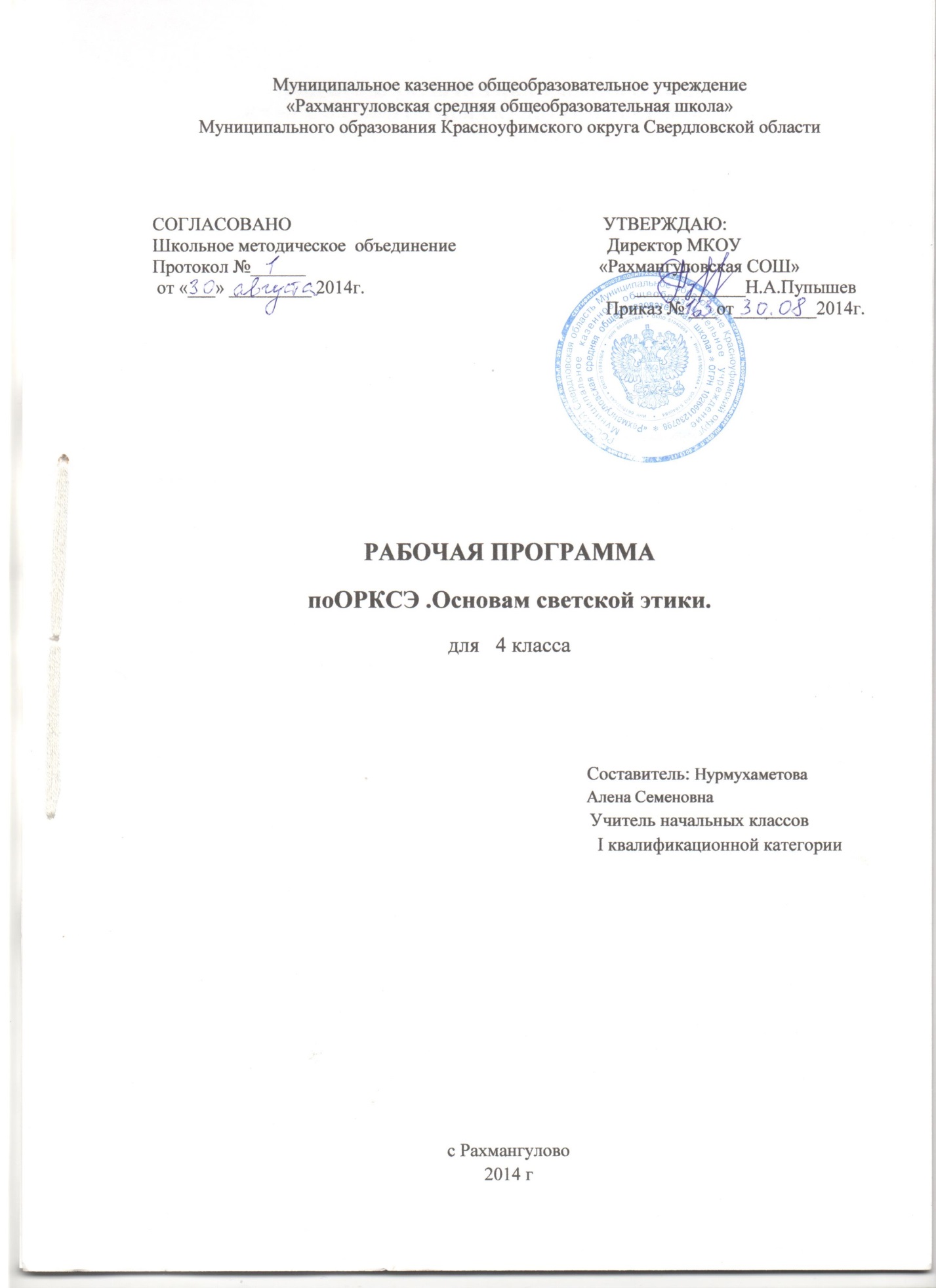 ОБЩАЯ ХАРАКТЕРИСТИКА УЧЕБНОГО ПРЕДМЕТА
«ОСНОВЫ РЕЛИГИОЗНЫХ КУЛЬТУР И СВЕТСКОЙ ЭТИКИ»           В  современном  мире  особое  значение  приобретают  духовно-нравственное  воспитание школьников,  развитие  у  детей  таких  качеств  как  толерантность  и  уважение  к  другим культурам,  готовность  и  способность  к  диалогу  и  сотрудничеству,  что  подразумевает овладение  знаниями  об  особенностях  национальных  культур,  культуроведческих  основах, социальных явлений и традиций. В этой связфи актуальным становится включение в школьную программу курса  «Основы  религиозных  культур  и  светской  этики»,  имеющего  комплексный  характер,  знакомящего школьников  с  основами  различных  мировоззрений  и  опирающегося  на  нравственные ценности, гуманизм и духовные традиции.Учебный курс ОРКиСЭ является единой комплексной учебно-воспитательной   системой. Все его модули согласуются между собой по педагогическим целям, задачам, требованиям к результатам освоения учебного содержания, достижение которых обучающимися должен обеспечить образовательный процесс в границах учебного курса, а также в системе содержательных, понятийных, ценностно-смысловых связей учебного предмета с другими гуманитарными предметами начальной и основной школы.Учебный курс ОРКиСЭ является культурологическим и направлен на развитие у школьников представлений о нравственных идеалах и ценностях,составляющих основу религиозных и светских традиций многонациональной культуры  России, Крыма, на понимание их значения в жизни современного общества, а  также своей сопричастности к ним. Преподавание знаний об основах религиозных культур и светской этики призвано  сыграть важную роль не только в расширении образовательного кругозора учащегося, но и в воспитательном процессе формирования порядочного, честного, достойного гражданина, соблюдающего Конституцию и законы Российской Федерации, уважающего  ее культурные традиции, готового к межкультурному и межконфессиональному диалогу  во имя социального сплочения.Цель учебного курса ОРКиСЭ:формирование у младшего подростка мотиваций к осознанному нравственному   поведению, основанному на знании и уважении культурных и религиозных традиций многонационального народа России, Крыма, а также к диалогу с представителями других культур и мировоззрений.Задачи учебного курса ОРКиСЭзнакомство обучающихся с основами православной, мусульманской, буддийской, иудейской культур, основами мировых религиозных культур и светской этики;развитие представлений младшего подростка о значении нравственных норм и ценностей для достойной жизни личности, семьи, общества;обобщение знаний, понятий и представлений о духовной культуре и морали, полученных обучающимися в начальной школе, и формирование у них ценностно-смысловых мировоззренческих основ, обеспечивающих целостное восприятие отечественной истории и культуры при изучении гуманитарных предметов на ступени основной школы;развитие способностей младших школьников к общению в этнической и многоконфессиональной среде на основе взаимного уважения и диалога во имя общественного мира и согласия;формирование готовности к нравственному самосовершенствованию, духовному саморазвитию;воспитание нравственности, основанной на свободе совести и вероисповедания, духовных  традициях народов России, Крыма.Место комплексного учебного курса«Основы религиозных культур и светской  этики»в программе обучения и учебном плане          Курс  ОРКСЭ  будет  содействовать  интеграции  всех  участников  образовательного процесса (школьников, родителей, учителей) в национальную мировую культуру. Этот  курс  не  только  готовит  обучающихся  к  освоению  в  основной  школе  основ обществознания и истории, но и способствует развитию и воспитанию личности. Это имеет огромное  значение  для  формирования  гражданской  позиции,  умения  ориентироваться  и действовать в современном обществе на основе социального опыта. Без решения этих задач невозможны  выработка  общероссийской  идентичности  и  адаптация  к  поликультурному миру. Часто  дети  знают,  как  надо  поступать,  и  легко могут  объяснить,  почему  правильно именно  так,  а  не  иначе.  Но  при  этом  они  совершают  противоположные  поступки  и, анализируя своё поведение, удивляются своим действиям. Осмысление личного опыта важно потому,  что  вводит  в  мир  ребёнка  ценностную  шкалу,  без  которой  невозможно формирование никаких целевых установок. Курс «Основы религиозных культур и светской этики. Основы светской этики» помогает ребёнку в формировании личностного восприятия, эмоционального, оценочного отношения к окружающему миру.Учебный курс ОРКиСЭ включает в себя модули:1. Основы православной культуры;2. Основы исламской культуры;3. Основы буддийской культуры;4. Основы иудейской культуры;5. Основы мировых религиозных культур;6. Основы светской этики.Обучающимся изучается один из модулей с его согласия и по выбору его родителей (законных представителей).В учебном плане на изучения курса «Основы религиозных культур и светской этики» отводится 1 час в неделю. Всего 34 часа.В  связи  с  этим  в  основу  программы  положены  педагогические  и  дидактические принципы вариативного развивающего образования:Личностно  ориентированные  принципы  –  принцип  адаптивности;  принцип развития; принцип комфортности.Культурно  ориентированные  принципы  –  принцип  картины  мира;  принцип целостности  содержания  образования;  принцип     систематичности;  принцип  смыслового отношения к миру; принцип ориентировочной функции знаний; принцип опоры на культуру как мировоззрение и как культурный стереотип.Деятельностно  ориентированные  принципы  –  принцип  обучения  деятельности; принцип  управляемого  перехода  от  деятельности  в  учебной  ситуации  к  деятельности  в жизненной ситуации; принцип перехода от совместной учебно-познавательной деятельности к самостоятельной деятельности учащегося (зона ближайшего развития); принцип опоры на процессы спонтанного развития; принцип формирования потребности в творчестве и умений творчества.Проблема  воспитания толерантности  и нравственной идентификации подрастающего поколения сегодня волнует общественность во всем мире и в нашей стране в частности.Вполне очевидно, что воспитательную составляющую наряду с научными знаниями, информацией об обществе, его интересах и законах, культуре и искусстве невозможно оставить вне рамок школьной программы без ущерба для качества образования, становления личности.Вопросы, связанные с введением в школьную программу информации об основных религиозных культурах, рассматриваемых в рамках культурологического подхода, имеют сегодня важное значение, поскольку характер светской школы определяется, в том числе и её отношениями с социальным окружением, религиозными объединениями, признанием свободы вероисповедания и мировоззрения участников образовательного процесса. Запрос на современное образование, решающее, помимо прочего, задачи духовно-нравственного воспитания граждан России, достаточно высок, чтобы остаться без ответа.В то же время преподавание основ религиозной и нерелигиозной культуры в общеобразовательной школе приводит к необходимости решения труднейших культурологических, этических, правовых, психологических, дидактических и воспитательных проблем.Учебный курс является культурологическим и направлен на развитие представлений о нравственных идеалах и ценностях, составляющих основу религиозных и светских традиций, на понимание их значения в жизни современного общества, а также своей сопричастности к ним. Основные культурологические понятия учебного курса – «культурная традиция», «мировоззрение», «духовность» и «нравственность» - являются объединяющим началом для всех понятий, составляющих основу курса.Данный курс призван актуализировать в содержании общего образования вопрос совершенствования личности ребёнка на принципах гуманизма в тесной связи с религиозными и общечеловеческими ценностями. Курс должен сыграть важную роль, как в расширении образовательного кругозора учащегося, так и в воспитательном процессе формирования порядочного, честного, достойного гражданина.Основной принцип, заложенный в содержании курса, - общность в многообразии, многоединство, поликультурность, - отражает культурную, социальную, этническую, религиозную сущность нашей страны и современного мира.Общая духовная основа многонационального народа России, Крыма формируется исторически и основывается на ряде факторов:общая историческая судьба народов России, Крыма;единое пространство современной общественной жизни, включающая развитую систему межличностных отношений, налаженный веками диалог культур, а также общность социально-политического пространства.Образовательный процесс в границах учебного курса и сопутствующей ему системы межпредметных связей формирует у обучающихся начальное представление о религиозных культурах и светской этики посредством:ориентации содержания всех модулей учебного курса на общую педагогическую цель – воспитание нравственного, творческого, ответственного гражданина;педагогического согласования системы базовых ценностей, лежащих в основе содержания всех модулей учебного курса;системы связей, устанавливаемых между модулями учебного курса , а так же между ними и другими учебными предметами;ориентация учебного содержания на совместное осмысление педагогами, обучающимися и их родителями актуальных проблем развития личностной ценностно-смысловой сферы младших подростков;единых требований к результатам освоения содержания учебного курса.Учебно-воспитательный процесс, осуществляемый в границах учебного курса и системы межпредметных связей, педагогически моделирует и содержательно раскрывает основы религиозных и светских культурных традиций. Сама национальная духовность с учётом многообразия и глубины её составляющих не может исчерпываться содержанием этого курса.Учебный курс создаёт начальные условия для освоения обучающимися  культуры как целостного, самобытного феномена мировой культуры; понимание религиозного, культурного многообразия и исторического, национально-государственного, духовного единства современной жизни.Освоение школьниками учебного содержания учебного содержания «Основы мировых религиозных культур», должно обеспечить:понимание значения нравственности, морально ответственного поведения в жизни человека и общества;формирование первоначальных представлений об основах религиозных культур;знакомство с ценностями: Отечество, нравственность, долг, милосердие, миролюбие, и их понимание как основы традиционной культуры многонационального народа России, Крыма;укрепление средствами образования преемственности поколений на основе сохранения  и развития культурных и духовных ценностей.Ценностные ориентиры содержания учебного предмета «Основы религиозных культур и светской этики»Вопросы, связанные с введением в школьную программу духовно-нравственной, культурологической тематики, рассматриваемой в рамках культурологического подхода,  имеют особенно важное значение, поскольку характер светской школы определяется, в  том числе, и ее отношениями с социальным окружением, религиозными объединениями,  признанием свободы вероисповедания и мировоззрения участников образовательного  процесса. Запрос на современное образование, решающее задачи духовно-нравственного   воспитания граждан страны, остается слишком значимым.Современный национальный воспитательный  идеал – это высоконравственный,  творческий, компетентный гражданин , принимающий судьбу Отечества как свою личную, осознающий ответственность за настоящее и будущее своей страны,   укоренённый в духовных и культурных традициях многонационального народа.Включение курса «Основы религиозных культур и светской этики» в основной вид  деятельности обучающихся - в урочную деятельность интегрирует духовно-нравственное  развитие и воспитание детей в образовательный процесс, способствуя концентрации   содержания воспитания вокруг базовых национальных ценностей:Ценность  жизни  –  признание  человеческой  жизни  и  существования  живого  в природе  в  целом  как  величайшей  ценности,  как  основы  для  подлинного  экологического сознания.Ценность  природы,  основанная  на  ценности  жизни,  на  осознании  себя  частью природного  мира,  живой  и  неживой  природы.  Любовь  к  природе  означает,  прежде  всего, бережное  отношение  к  ней  как  к  среде  обитания,  а  также  переживание  чувства  красоты,гармонии,  осознание  совершенства  природы,  желание  сохранить  и  приумножить  её богатство.Ценность  человека  как  разумного  существа,  стремящегося  к  добру  и самосовершенствованию, означающая необходимость соблюдения здорового образа жизни в единстве его составляющих: физическом, психическом и социально-нравственном здоровье.Ценность  добра  –  направленность  человека  на  развитие  и  сохранение  жизни,  через сострадание и милосердие как проявление высшей человеческой способности – любви.Ценность  истины  –  ценность  научного  познания  как  части  культуры  человечества, разума, понимания сущности бытия, мироздания.Ценность  семьи  как  первой  и  самой  значимой  для  развития  ребёнка  социальной  и образовательной  среды,  обеспечивающей  преемственность  культурных  традиций  народов  от поколения к поколению и тем самым жизнеспособность российского общества.Ценность  труда  и  творчества  как  естественного  условия  человеческой  жизни, нормального существования личности и общества.Ценность  свободы  как  свободы  выбора  человеком  своих  мыслей  и  поступков,  но свободы,  естественно  ограниченной  нормами,  правилами,  законами  общества,  членом которого всегда по всей социальной сути является человек.Ценность  социальной  солидарности  как  признание  прав  и  свобод  человека, обладание чувствами справедливости, милосердия, чести, достоинства по отношению к себе и к другим людям.Ценность  гражданственности  –  осознание  человеком  себя  как  члена  общества, представителя народа, страны, государства.Ценность  патриотизма  –  одно  из  проявлений  духовной  зрелости  человека, выражающееся  в  любви  к  России,  народу,  малой  родине,  в  осознанном  желании  служить отечеству.Ценность человечества  –  осознание человеком себя как части мирового сообщества, для  существования  и  прогресса  которого  необходимы  мир,  сотрудничество  народов  и уважение к многообразию их культур.Система базовых национальных ценностей лежит в основе представления о единой  нации и готовности основных социальных сил к гражданской консолидации на основе   общих ценностей и социальных смыслов в решении общенациональных задач, среди   которых воспитание детей и молодёжиПланируемые результаты изучения учебного предмета
«Основы религиозных культур и светской этики»Личностными  результатами  изучения  данного  курса  должны  быть  следующие  умения школьников:Оценивать  жизненные  ситуации  и  поступки  людей  с  точки  зрения  общепринятых норм и ценностей, отделять поступки человека от него самого.Объяснять  и  обосновывать  с  точки  зрения  общепринятых  норм  и  ценностей,  какие поступки считаются хорошими и плохими.Самостоятельно определять и формулировать самые простые, общие для всех людей правила поведения (основы общечеловеческих нравственных ценностей).Опираясь на эти правила, делать выбор своих поступков в предложенных ситуациях.Чувствовать  ответственность  за  свой  выбор;  понимать,  что  человек  всегда  несёт ответственность за свои поступки.Средством  достижения  этих  результатов  служит  учебный  материал  и  задания учебников, нацеленные на 1-ю и 2-ю линии развития школьников.Метапредметными результатами изучения курса должны быть перечисленные ниже универсальные  учебные  действия  (УУД)  –  регулятивные,  познавательные  и коммуникативные.Регулятивные УУД:Самостоятельно формулировать цели урока после предварительного обсуждения. Совместно с учителем обнаруживать и формулировать учебную задачу (проблему).Совместно с учителем составлять план решения задачи. Работая  по  плану,  сверять  свои  действия  с  целью  и  при  необходимости  исправлять ошибки с помощью учителя. В  диалоге  с  учителем  вырабатывать  критерии  оценки  и  оценивать  свою  работу  и работу других учащихся.Средства  формирования  регулятивных  УУД  –  это  технология  проблемного диалога  на  этапе  изучения  нового  материала  и  технология  оценивания  образовательных достижений (учебных успехов).Познавательные УУД:Ориентироваться  в  своей  системе  знаний:  самостоятельно  предполагать,  какая информация понадобится для решения учебной задачи в один шаг.  Отбирать  необходимые  для  решения  учебной  задачи  источники  информации  среди предложенных учителем словарей, энциклопедий, справочников и других материалов. Добывать  новые  знания:  извлекать  информацию,  представленную  в  разных  формах (текст, таблица, схема, рисунок и др.).Перерабатывать  полученную  информацию:  сравнивать  и  группировать  факты  и явления; определять причины явлений и событий. Перерабатывать  полученную  информацию:  делать  выводы  на  основе  обобщения знаний. Преобразовывать  информацию  из  одной  формы  в  другую:  составлять  простой  план учебно-научного текста.Преобразовывать информацию из одной формы в другую: представлять информацию в виде текста, таблицы, схемы.Средства  формирования  познавательных  УУД  –  это  учебный  материал  и  задания учебников, нацеленные на 1-ю линию развития.Коммуникативные УУД:Доносить  свою  позицию  до  других  людей:  оформлять  свои  мысли  в  устной  и письменной речи с учётом своих учебных и жизненных речевых ситуаций.Доносить  свою  позицию  до  других  людей:  высказывать  свою  точку  зрения  и обосновывать её, приводя аргументы.Слушать  других  людей,  рассматривать  их  точки  зрения,  относиться  к  ним  с уважением, быть готовым изменить свою точку зрения. Читать  вслух  и  про  себя  тексты  учебников  и  при  этом:  вести  «диалог  с  автором» (прогнозировать  будущее  чтение;  ставить  вопросы  к  тексту  и  искать  ответы; проверять себя); отделять новое от известного; выделять главное; составлять план. Договариваться  с  людьми:  сотрудничать  в  совместном  решении  задачи,  выполняя разные роли в группе. Средства  формирования  коммуникативных  УУД  –  это  технология  проблемного диалога (побуждающий и подводящий диалог), технология продуктивного чтения, работа в малых группах.Предметными  результатами  изучения  курса  должны  быть  знания  и  умения, перечисленные ниже.К 1-й линии развития относятся следующие из них:Определять  и  объяснять  своё  отношение  к  общественным  нормам  и  ценностям (нравственным, гражданским, патриотическим, общечеловеческим).Излагать своё мнение по поводу значения светской и религиозной культуры в жизни отдельных людей и общества.Устанавливать  взаимосвязи  между  определённой  светской  или  религиозной культурой и поведением людей, мыслящих в её традициях.Ко 2-й линии развития относятся следующие знания и умения:Строить  толерантные  отношения  с  представителями  разных  мировоззрений  и культурных традиций.Делать свой выбор в учебных моделях общественно значимых жизненных ситуаций и отвечать за него.Договариваться  с  людьми,  предотвращая  или  преодолевая  конфликты  в  учебных моделях жизненных ситуаций.К концу обучения  по данному курсу школьник должен:*приобрести  социальные  знания  (об  общественных  нормах,  об  устройстве  общества,  о социально одобряемых и неодобряемых формах поведения в обществе и т.п.), первичное понимание социальной реальности и повседневной жизни;*получить опыт переживания и позитивного отношения к базовым ценностям общества;*получить опыт самостоятельного общественного действия.. Диагностика успешности  достижения этих результатов выполняется, прежде всего, в ходе проектной  работы  учащихся.  Основной  способ  диагностики  –  рефлексивная  самооценка каждого ребёнка (по знаниям и умениям каждой из линий развития) и коллективная оценка детьми  друг  друга  под  руководством  учителя.  Дополнительный  способ  диагностики  –экспертная  оценка  учителем  в  результате  наблюдения  за  деятельностью  учащихся  при осуществлении проектов и представлении их классу.      1.         Пояснительная записка к рабочей программе модуля  «Светская этика»                 Рабочая программа составлена на основе:Распоряжение Правительства Российской Федерации от 28.01.2012 г. № 84-рОсновы духовно-нравственной культуры народов России. Основы религиозных культур и светской этики. Программы общеобразовательных учреждений.Приказ  Министерства образования и науки Российской Федерации от 31.01.2012г. №69 «О внесении изменений в федеральный компонент государственных образовательных стандартов начального общего, основного общего и среднего (полного) общего образования, утвержденный приказом  Министерства образования Российской Федерации от 5 марта 2004 г.       № 1089»;Приказ  Министерства образования и науки Российской Федерации от 01.02.2012 г. №74 «О внесении изменений в федеральный базисный учебный план и примерные учебные планы для образовательных учреждений Российской Федерации, реализующих программы общего образования, утвержденные приказом Министерства образования Российской Федерации от 9 марта 2004 г.      № 1312» .Учебник А. И. Шемшурина «Основы светской этики» 4 класс, «Просвещение» 2014 г.Устав Муниципального казенного общеобразовательного учреждения                                             «Рахмангуловская средняя общеобразовательная школа» (новая редакция),  утвержден   приказом начальника муниципального отдела управления образованием муниципального образования Красноуфимский округ от 22.08.2014г. Пр № 406 зарегистрирован в Межрайонной ИФНС России № 2 по Свердловской области (внесено в ЕГРЮЛ запись  ГРН 2146619015299 от 24.10.14).  Основная образовательная программа МКОУ «Рахмангуловская  СОШ» начального общего образования , утверждённая приказом директора МКОУ «Рахмангуловская   СОШ» № 235-А от 18.10.2014г.Положение о рабочих программах по учебным предметам, утверждённое приказом директора МКОУ «Рахмангуловская СОШ»   № 163 от 30 08.14.Цели и задачи модуля «Светская этика»Цель: Формирование нравственных качеств личностиЗадачи:Знакомство учащихся с содержанием модуля «Основы светской этики»;Развитие представлений младшего подростка о значении норм морали, общечеловеческих ценностей в жизни людей;Обобщение знаний, представлений о духовной культуре и морали, полученных в начальной школе;Формирование у младших школьников ценностно-смысловых мировоззренческих основ, обеспечивающих целостное восприятие отечественной истории и культуры при изучении гуманитарных предметов на ступени основной школы;Развитие способностей учащихся к общению в полиэтнической многоконфессиональной  и поликультурной среде на основе взаимного уважения и диалога во имя общественного мира и согласия.Основное содержание модуля  «Светская этика»Добрым жить на белом свете веселей. Правила общения для всех. От добрых правил – добрые слова и поступки. Каждый интересен. Премудрости этикета. Красота этикета. Простые школьные и домашние правила этикета. Чистый ручеёк нашей речи. В развитии добрых чувств – творение души. Природа – волшебные двери к добру и доверию. Чувство Родины. Жизнь протекает среди людей. Чтобы быть коллективом. Коллектив начинается с меня. Мой класс – мои друзья. Ежели душевны вы и к этике не глухи. Жизнь священна. Человек рождён для добра. Милосердие – закон жизни. Жить во благо себе и другим. Следовать нравственной установке. Достойно жить среди людей. Уметь понять и простить. Простая этика поступков. Общение и источники преодоления обид. Ростки нравственного опыта поведения. Доброте сопутствует терпение. Действия с приставкой «со». С чего начинается Родина. В тебе рождается патриот и гражданин. Человек – чело века. Слово, обращённое к себе. Подготовка творческих проектов. Выступление  обучающихся  с  проектами.В начальной школе (4 класс) наиболее широко используются эвристические методы, позволяющие делать акцент на творческой активности. Обучающимся не дается в готовом виде набор определений и истин, а предлагается самим сформулировать наиболее важные выводы.Большое внимание на каждом уроке следует уделять мотивации школьников при освоении учебного материала. Расширять мотивационные условия изучения курса можно за счет использования наглядности нового качественного уровня: помимо учебных пособий на печатной основе учителю предлагается использовать электронное сопровождение курса, имеющее в своем составе графики, таблицы, фотографии, картины, аудио-видеоматериалы, оригинальные документы, произведения художественной литературы и т.п.Задания на дом в процессе изучения курса «Основы религиозных культур и светской этики» должны иметь творческий, поисковый и проблемный характерРабочая программа составлена по курсу «Основы  религиозных культур и светской этики» модуль «Светская этика» рассчитана на 34 учебные недели (по 1 часу в неделю). Все учебные часы по разделам  распределены следующим образом:Требования к уровню подготовки обучающихсяЛичностные результаты:формирование основ  гражданской идентичности, чувства гордости за  свою Родину, народ и историю России, Крыма, осознание своей этнической и национальной принадлежности;формирование ценностей многонационального  общества ; формирование целостного, социально ориентированного  взгляда на мир в его органичном единстве и разнообразии природы, народов, культур  и религий; формирование уважительного отношения к иному мнению, истории и культуре других народов.Метапредметные результаты:Освоение учащимися универсальных способов деятельности, применяемых как в рамках   образовательного процесса, так и в реальных жизненных ситуациях:умение выделять  признаки и свойства, особенности объектов, процессов и явлений действительности (в т.ч. социальных и культурных) в соответствии с содержанием учебного предмета «Основы  религиозных культур и светской этики»;высказывать суждения на основе сравнения функциональных, эстетических качеств, конструктивных особенностей объектов, процессов и  явлений  действительности; осуществлять поиск и обработку информации (в том числе с  использованием компьютера). Предметные результаты: готовность к нравственному самосовершенствованию, духовному саморазвитию;знакомство с основными нормами светской морали, понимание их  значения в выстраивании конструктивных отношений в семье и обществе;понимание значения нравственности в жизни человека и  общества;формирование первоначальных представлений о светской этике, её роли в культуре, истории и современности ;становление внутренней установки личности поступать согласно своей совести;воспитание нравственности, основанной на свободе совести и вероисповедания, духовных традициях народов России, Крыма;осознание ценности человеческой жизни.Учебное и учебно-методическое обеспечениеДля учащихся:А. И. Шемшурина «Основы светской этики» 4 класс: учебник для общеобразовательных  учреждений – М.: Просвещение, 2014Для учителя:Методические рекомендации и указания к проведению уроков для учителя.Учебные видеоматериалы к урокам.Ресурсы школьной библиотеки.Тематическое планирование учебного материалана 2014-2015 учебный год№ п/пНаименование разделаКоличество часов1.Этика – наука о нравственной жизни человека.Этика общения.142.Этикет.43.Этика  человеческих отношений .44.Этика отношений в коллективе.35.Ежели душевны вы и к этике не глухи.Простые нравственные истины.146.Душа обязана трудиться.47.Посеешь поступок – пожнёшь характер.48.Судьба и Родина едины.49.Подготовка творческих проектов.Выступление  обучающихся  с  проектами.  1ИТОГО:34п\пТемаКол-во часовОсновные виды учебной деятельностиДатаПримечание1.Как работать с учебником. Этика – наука о нравственной жизни человека.1Определять и формулировать цель своей деятельности, решаемую проблему, поставленную задачу. Строить предположения, прогнозировать круг возможных действий. Выбирать способы достижения цели, проверять и корректировать их. Составлять разные виды планов; следовать плану, сверяя с ним свои действия и ориентируясь во времени. Анализировать текст, выделять в нём главное и формулировать своими словами. Находить в сплошном и несплошном тексте нужную информацию, структурировать и обобщать её, делать выводы. Формулировать смысловое содержание иллюстраций, связывать графическое и текстовое представление информации. Находить нужную информацию в печатных и электронных источниках. Открывать 03.09ЭТИКА ОБЩЕНИЯОпределять и формулировать цель своей деятельности, решаемую проблему, поставленную задачу. Строить предположения, прогнозировать круг возможных действий. Выбирать способы достижения цели, проверять и корректировать их. Составлять разные виды планов; следовать плану, сверяя с ним свои действия и ориентируясь во времени. Анализировать текст, выделять в нём главное и формулировать своими словами. Находить в сплошном и несплошном тексте нужную информацию, структурировать и обобщать её, делать выводы. Формулировать смысловое содержание иллюстраций, связывать графическое и текстовое представление информации. Находить нужную информацию в печатных и электронных источниках. ОткрыватьДобрым жить на белом свете веселей.Определять и формулировать цель своей деятельности, решаемую проблему, поставленную задачу. Строить предположения, прогнозировать круг возможных действий. Выбирать способы достижения цели, проверять и корректировать их. Составлять разные виды планов; следовать плану, сверяя с ним свои действия и ориентируясь во времени. Анализировать текст, выделять в нём главное и формулировать своими словами. Находить в сплошном и несплошном тексте нужную информацию, структурировать и обобщать её, делать выводы. Формулировать смысловое содержание иллюстраций, связывать графическое и текстовое представление информации. Находить нужную информацию в печатных и электронных источниках. Открывать 08.09Правила общения для всех.Определять и формулировать цель своей деятельности, решаемую проблему, поставленную задачу. Строить предположения, прогнозировать круг возможных действий. Выбирать способы достижения цели, проверять и корректировать их. Составлять разные виды планов; следовать плану, сверяя с ним свои действия и ориентируясь во времени. Анализировать текст, выделять в нём главное и формулировать своими словами. Находить в сплошном и несплошном тексте нужную информацию, структурировать и обобщать её, делать выводы. Формулировать смысловое содержание иллюстраций, связывать графическое и текстовое представление информации. Находить нужную информацию в печатных и электронных источниках. Открывать 15.09От добрых правил – добрые слова и поступки.Определять и формулировать цель своей деятельности, решаемую проблему, поставленную задачу. Строить предположения, прогнозировать круг возможных действий. Выбирать способы достижения цели, проверять и корректировать их. Составлять разные виды планов; следовать плану, сверяя с ним свои действия и ориентируясь во времени. Анализировать текст, выделять в нём главное и формулировать своими словами. Находить в сплошном и несплошном тексте нужную информацию, структурировать и обобщать её, делать выводы. Формулировать смысловое содержание иллюстраций, связывать графическое и текстовое представление информации. Находить нужную информацию в печатных и электронных источниках. Открывать 22.09Каждый интересен.Определять и формулировать цель своей деятельности, решаемую проблему, поставленную задачу. Строить предположения, прогнозировать круг возможных действий. Выбирать способы достижения цели, проверять и корректировать их. Составлять разные виды планов; следовать плану, сверяя с ним свои действия и ориентируясь во времени. Анализировать текст, выделять в нём главное и формулировать своими словами. Находить в сплошном и несплошном тексте нужную информацию, структурировать и обобщать её, делать выводы. Формулировать смысловое содержание иллюстраций, связывать графическое и текстовое представление информации. Находить нужную информацию в печатных и электронных источниках. Открывать 29.09ЭТИКЕТОпределять и формулировать цель своей деятельности, решаемую проблему, поставленную задачу. Строить предположения, прогнозировать круг возможных действий. Выбирать способы достижения цели, проверять и корректировать их. Составлять разные виды планов; следовать плану, сверяя с ним свои действия и ориентируясь во времени. Анализировать текст, выделять в нём главное и формулировать своими словами. Находить в сплошном и несплошном тексте нужную информацию, структурировать и обобщать её, делать выводы. Формулировать смысловое содержание иллюстраций, связывать графическое и текстовое представление информации. Находить нужную информацию в печатных и электронных источниках. ОткрыватьПремудрости этикета.Определять и формулировать цель своей деятельности, решаемую проблему, поставленную задачу. Строить предположения, прогнозировать круг возможных действий. Выбирать способы достижения цели, проверять и корректировать их. Составлять разные виды планов; следовать плану, сверяя с ним свои действия и ориентируясь во времени. Анализировать текст, выделять в нём главное и формулировать своими словами. Находить в сплошном и несплошном тексте нужную информацию, структурировать и обобщать её, делать выводы. Формулировать смысловое содержание иллюстраций, связывать графическое и текстовое представление информации. Находить нужную информацию в печатных и электронных источниках. Открывать 08.10Красота этикета.Определять и формулировать цель своей деятельности, решаемую проблему, поставленную задачу. Строить предположения, прогнозировать круг возможных действий. Выбирать способы достижения цели, проверять и корректировать их. Составлять разные виды планов; следовать плану, сверяя с ним свои действия и ориентируясь во времени. Анализировать текст, выделять в нём главное и формулировать своими словами. Находить в сплошном и несплошном тексте нужную информацию, структурировать и обобщать её, делать выводы. Формулировать смысловое содержание иллюстраций, связывать графическое и текстовое представление информации. Находить нужную информацию в печатных и электронных источниках. Открывать 15.10Простые школьные и домашние правила этикета. для себя значение этических понятий, объяснять их смысл своими словами. Представлять информацию в разных формах (текст, таблица, схема, рисунок). Анализировать свои и чужие поступки с точки зрения норм морали, сопоставлять и оценивать их. Выделять поступки, за которые человек может и должен чувствовать стыд и вину. Делать нравственный выбор в моделях жизненных ситуаций и обосновывать его. Выделять нравственные мотивы в действиях персонажей художественных произведений, одноклассников и других людей. Встраивать этические понятия в свою систему знаний, оперировать ими в рассуждениях. Оформлять свои мысли в устной и письменной речи: составлять монологические высказывания и небольшие повествовательные тексты с элементами рассуждения. Участвовать в дискуссии, выслушивать одноклассников, выделяя в их речи мнения и аргументы; задавать вопросы; излагать своё мнение, используя аргументы. Сопоставлять своё мнение с мнениями других людей, находить полезную для себя информацию в их позициях и высказываниях. Обсуждать разные мнения, оценивать их с точки зрения норм морали и логики. Организовывать работу в паре и в группе, сотрудничать с одноклассниками, договариваться, учитывая разные мнения и придерживаясь согласованных правил. Выступать перед знакомой аудиторией (сверстников, родителей, педагогов) с сообщениями, используя иллюстративный ряд (плакаты, макеты, презентации, отдельные слайды, таблицы, графики, схемы). Знакомятся  с общественными нормами нравственности и морали.Знакомятся с историей развития представлений человечества  о морали  и нравственности.Знакомятся с основными определениями понятий этики, культуры и морали.Знакомятся со взаимосвязями между культурой, моральными традициями и поведением людей.Анализируют моральные и этические требования, предъявляемые к человеку  в светской культуре и различных культурных, в том числе религиозных, традициях.Анализируют важность соблюдения человеком нравственных и моральных норм.Учатся сравнивать явления светской культуры, искусства и различные религиозные традиции.Излагают своё мнение по поводу значения этических норм, норм морали и нравственности в жизни людей, общества.Знакомятся с примерами проявления высокой нравственности в повседневной жизни, в истории, в  произведениях  литературы и искусства.Учатся анализировать жизненные ситуации, выбирать нравственные формы поведения, сопоставляя их с нормами разных культурных традиций.Учатся толерантному отношению к представителям разных мировоззрений культурных традиций.Осуществляют поиск необходимой  информации для выполнения заданий.Участвуют в диспутах: учатся слушать собеседника и излагать своё мнение.Готовят сообщения по выбранным темам (теме).22.10Чистый ручеек нашей речи. для себя значение этических понятий, объяснять их смысл своими словами. Представлять информацию в разных формах (текст, таблица, схема, рисунок). Анализировать свои и чужие поступки с точки зрения норм морали, сопоставлять и оценивать их. Выделять поступки, за которые человек может и должен чувствовать стыд и вину. Делать нравственный выбор в моделях жизненных ситуаций и обосновывать его. Выделять нравственные мотивы в действиях персонажей художественных произведений, одноклассников и других людей. Встраивать этические понятия в свою систему знаний, оперировать ими в рассуждениях. Оформлять свои мысли в устной и письменной речи: составлять монологические высказывания и небольшие повествовательные тексты с элементами рассуждения. Участвовать в дискуссии, выслушивать одноклассников, выделяя в их речи мнения и аргументы; задавать вопросы; излагать своё мнение, используя аргументы. Сопоставлять своё мнение с мнениями других людей, находить полезную для себя информацию в их позициях и высказываниях. Обсуждать разные мнения, оценивать их с точки зрения норм морали и логики. Организовывать работу в паре и в группе, сотрудничать с одноклассниками, договариваться, учитывая разные мнения и придерживаясь согласованных правил. Выступать перед знакомой аудиторией (сверстников, родителей, педагогов) с сообщениями, используя иллюстративный ряд (плакаты, макеты, презентации, отдельные слайды, таблицы, графики, схемы). Знакомятся  с общественными нормами нравственности и морали.Знакомятся с историей развития представлений человечества  о морали  и нравственности.Знакомятся с основными определениями понятий этики, культуры и морали.Знакомятся со взаимосвязями между культурой, моральными традициями и поведением людей.Анализируют моральные и этические требования, предъявляемые к человеку  в светской культуре и различных культурных, в том числе религиозных, традициях.Анализируют важность соблюдения человеком нравственных и моральных норм.Учатся сравнивать явления светской культуры, искусства и различные религиозные традиции.Излагают своё мнение по поводу значения этических норм, норм морали и нравственности в жизни людей, общества.Знакомятся с примерами проявления высокой нравственности в повседневной жизни, в истории, в  произведениях  литературы и искусства.Учатся анализировать жизненные ситуации, выбирать нравственные формы поведения, сопоставляя их с нормами разных культурных традиций.Учатся толерантному отношению к представителям разных мировоззрений культурных традиций.Осуществляют поиск необходимой  информации для выполнения заданий.Участвуют в диспутах: учатся слушать собеседника и излагать своё мнение.Готовят сообщения по выбранным темам (теме). 0511.ЭТИКА ЧЕЛОВЕЧЕСКИХ ОТНОШЕНИЙ для себя значение этических понятий, объяснять их смысл своими словами. Представлять информацию в разных формах (текст, таблица, схема, рисунок). Анализировать свои и чужие поступки с точки зрения норм морали, сопоставлять и оценивать их. Выделять поступки, за которые человек может и должен чувствовать стыд и вину. Делать нравственный выбор в моделях жизненных ситуаций и обосновывать его. Выделять нравственные мотивы в действиях персонажей художественных произведений, одноклассников и других людей. Встраивать этические понятия в свою систему знаний, оперировать ими в рассуждениях. Оформлять свои мысли в устной и письменной речи: составлять монологические высказывания и небольшие повествовательные тексты с элементами рассуждения. Участвовать в дискуссии, выслушивать одноклассников, выделяя в их речи мнения и аргументы; задавать вопросы; излагать своё мнение, используя аргументы. Сопоставлять своё мнение с мнениями других людей, находить полезную для себя информацию в их позициях и высказываниях. Обсуждать разные мнения, оценивать их с точки зрения норм морали и логики. Организовывать работу в паре и в группе, сотрудничать с одноклассниками, договариваться, учитывая разные мнения и придерживаясь согласованных правил. Выступать перед знакомой аудиторией (сверстников, родителей, педагогов) с сообщениями, используя иллюстративный ряд (плакаты, макеты, презентации, отдельные слайды, таблицы, графики, схемы). Знакомятся  с общественными нормами нравственности и морали.Знакомятся с историей развития представлений человечества  о морали  и нравственности.Знакомятся с основными определениями понятий этики, культуры и морали.Знакомятся со взаимосвязями между культурой, моральными традициями и поведением людей.Анализируют моральные и этические требования, предъявляемые к человеку  в светской культуре и различных культурных, в том числе религиозных, традициях.Анализируют важность соблюдения человеком нравственных и моральных норм.Учатся сравнивать явления светской культуры, искусства и различные религиозные традиции.Излагают своё мнение по поводу значения этических норм, норм морали и нравственности в жизни людей, общества.Знакомятся с примерами проявления высокой нравственности в повседневной жизни, в истории, в  произведениях  литературы и искусства.Учатся анализировать жизненные ситуации, выбирать нравственные формы поведения, сопоставляя их с нормами разных культурных традиций.Учатся толерантному отношению к представителям разных мировоззрений культурных традиций.Осуществляют поиск необходимой  информации для выполнения заданий.Участвуют в диспутах: учатся слушать собеседника и излагать своё мнение.Готовят сообщения по выбранным темам (теме).10.В развитии добрых чувств – творение души.1 для себя значение этических понятий, объяснять их смысл своими словами. Представлять информацию в разных формах (текст, таблица, схема, рисунок). Анализировать свои и чужие поступки с точки зрения норм морали, сопоставлять и оценивать их. Выделять поступки, за которые человек может и должен чувствовать стыд и вину. Делать нравственный выбор в моделях жизненных ситуаций и обосновывать его. Выделять нравственные мотивы в действиях персонажей художественных произведений, одноклассников и других людей. Встраивать этические понятия в свою систему знаний, оперировать ими в рассуждениях. Оформлять свои мысли в устной и письменной речи: составлять монологические высказывания и небольшие повествовательные тексты с элементами рассуждения. Участвовать в дискуссии, выслушивать одноклассников, выделяя в их речи мнения и аргументы; задавать вопросы; излагать своё мнение, используя аргументы. Сопоставлять своё мнение с мнениями других людей, находить полезную для себя информацию в их позициях и высказываниях. Обсуждать разные мнения, оценивать их с точки зрения норм морали и логики. Организовывать работу в паре и в группе, сотрудничать с одноклассниками, договариваться, учитывая разные мнения и придерживаясь согласованных правил. Выступать перед знакомой аудиторией (сверстников, родителей, педагогов) с сообщениями, используя иллюстративный ряд (плакаты, макеты, презентации, отдельные слайды, таблицы, графики, схемы). Знакомятся  с общественными нормами нравственности и морали.Знакомятся с историей развития представлений человечества  о морали  и нравственности.Знакомятся с основными определениями понятий этики, культуры и морали.Знакомятся со взаимосвязями между культурой, моральными традициями и поведением людей.Анализируют моральные и этические требования, предъявляемые к человеку  в светской культуре и различных культурных, в том числе религиозных, традициях.Анализируют важность соблюдения человеком нравственных и моральных норм.Учатся сравнивать явления светской культуры, искусства и различные религиозные традиции.Излагают своё мнение по поводу значения этических норм, норм морали и нравственности в жизни людей, общества.Знакомятся с примерами проявления высокой нравственности в повседневной жизни, в истории, в  произведениях  литературы и искусства.Учатся анализировать жизненные ситуации, выбирать нравственные формы поведения, сопоставляя их с нормами разных культурных традиций.Учатся толерантному отношению к представителям разных мировоззрений культурных традиций.Осуществляют поиск необходимой  информации для выполнения заданий.Участвуют в диспутах: учатся слушать собеседника и излагать своё мнение.Готовят сообщения по выбранным темам (теме). 12.1111.Природа – волшебные двери к добру и доверию.1 для себя значение этических понятий, объяснять их смысл своими словами. Представлять информацию в разных формах (текст, таблица, схема, рисунок). Анализировать свои и чужие поступки с точки зрения норм морали, сопоставлять и оценивать их. Выделять поступки, за которые человек может и должен чувствовать стыд и вину. Делать нравственный выбор в моделях жизненных ситуаций и обосновывать его. Выделять нравственные мотивы в действиях персонажей художественных произведений, одноклассников и других людей. Встраивать этические понятия в свою систему знаний, оперировать ими в рассуждениях. Оформлять свои мысли в устной и письменной речи: составлять монологические высказывания и небольшие повествовательные тексты с элементами рассуждения. Участвовать в дискуссии, выслушивать одноклассников, выделяя в их речи мнения и аргументы; задавать вопросы; излагать своё мнение, используя аргументы. Сопоставлять своё мнение с мнениями других людей, находить полезную для себя информацию в их позициях и высказываниях. Обсуждать разные мнения, оценивать их с точки зрения норм морали и логики. Организовывать работу в паре и в группе, сотрудничать с одноклассниками, договариваться, учитывая разные мнения и придерживаясь согласованных правил. Выступать перед знакомой аудиторией (сверстников, родителей, педагогов) с сообщениями, используя иллюстративный ряд (плакаты, макеты, презентации, отдельные слайды, таблицы, графики, схемы). Знакомятся  с общественными нормами нравственности и морали.Знакомятся с историей развития представлений человечества  о морали  и нравственности.Знакомятся с основными определениями понятий этики, культуры и морали.Знакомятся со взаимосвязями между культурой, моральными традициями и поведением людей.Анализируют моральные и этические требования, предъявляемые к человеку  в светской культуре и различных культурных, в том числе религиозных, традициях.Анализируют важность соблюдения человеком нравственных и моральных норм.Учатся сравнивать явления светской культуры, искусства и различные религиозные традиции.Излагают своё мнение по поводу значения этических норм, норм морали и нравственности в жизни людей, общества.Знакомятся с примерами проявления высокой нравственности в повседневной жизни, в истории, в  произведениях  литературы и искусства.Учатся анализировать жизненные ситуации, выбирать нравственные формы поведения, сопоставляя их с нормами разных культурных традиций.Учатся толерантному отношению к представителям разных мировоззрений культурных традиций.Осуществляют поиск необходимой  информации для выполнения заданий.Участвуют в диспутах: учатся слушать собеседника и излагать своё мнение.Готовят сообщения по выбранным темам (теме). 19.1112.Чувство Родины.1 для себя значение этических понятий, объяснять их смысл своими словами. Представлять информацию в разных формах (текст, таблица, схема, рисунок). Анализировать свои и чужие поступки с точки зрения норм морали, сопоставлять и оценивать их. Выделять поступки, за которые человек может и должен чувствовать стыд и вину. Делать нравственный выбор в моделях жизненных ситуаций и обосновывать его. Выделять нравственные мотивы в действиях персонажей художественных произведений, одноклассников и других людей. Встраивать этические понятия в свою систему знаний, оперировать ими в рассуждениях. Оформлять свои мысли в устной и письменной речи: составлять монологические высказывания и небольшие повествовательные тексты с элементами рассуждения. Участвовать в дискуссии, выслушивать одноклассников, выделяя в их речи мнения и аргументы; задавать вопросы; излагать своё мнение, используя аргументы. Сопоставлять своё мнение с мнениями других людей, находить полезную для себя информацию в их позициях и высказываниях. Обсуждать разные мнения, оценивать их с точки зрения норм морали и логики. Организовывать работу в паре и в группе, сотрудничать с одноклассниками, договариваться, учитывая разные мнения и придерживаясь согласованных правил. Выступать перед знакомой аудиторией (сверстников, родителей, педагогов) с сообщениями, используя иллюстративный ряд (плакаты, макеты, презентации, отдельные слайды, таблицы, графики, схемы). Знакомятся  с общественными нормами нравственности и морали.Знакомятся с историей развития представлений человечества  о морали  и нравственности.Знакомятся с основными определениями понятий этики, культуры и морали.Знакомятся со взаимосвязями между культурой, моральными традициями и поведением людей.Анализируют моральные и этические требования, предъявляемые к человеку  в светской культуре и различных культурных, в том числе религиозных, традициях.Анализируют важность соблюдения человеком нравственных и моральных норм.Учатся сравнивать явления светской культуры, искусства и различные религиозные традиции.Излагают своё мнение по поводу значения этических норм, норм морали и нравственности в жизни людей, общества.Знакомятся с примерами проявления высокой нравственности в повседневной жизни, в истории, в  произведениях  литературы и искусства.Учатся анализировать жизненные ситуации, выбирать нравственные формы поведения, сопоставляя их с нормами разных культурных традиций.Учатся толерантному отношению к представителям разных мировоззрений культурных традиций.Осуществляют поиск необходимой  информации для выполнения заданий.Участвуют в диспутах: учатся слушать собеседника и излагать своё мнение.Готовят сообщения по выбранным темам (теме). 26.1113Жизнь протекает среди людей. для себя значение этических понятий, объяснять их смысл своими словами. Представлять информацию в разных формах (текст, таблица, схема, рисунок). Анализировать свои и чужие поступки с точки зрения норм морали, сопоставлять и оценивать их. Выделять поступки, за которые человек может и должен чувствовать стыд и вину. Делать нравственный выбор в моделях жизненных ситуаций и обосновывать его. Выделять нравственные мотивы в действиях персонажей художественных произведений, одноклассников и других людей. Встраивать этические понятия в свою систему знаний, оперировать ими в рассуждениях. Оформлять свои мысли в устной и письменной речи: составлять монологические высказывания и небольшие повествовательные тексты с элементами рассуждения. Участвовать в дискуссии, выслушивать одноклассников, выделяя в их речи мнения и аргументы; задавать вопросы; излагать своё мнение, используя аргументы. Сопоставлять своё мнение с мнениями других людей, находить полезную для себя информацию в их позициях и высказываниях. Обсуждать разные мнения, оценивать их с точки зрения норм морали и логики. Организовывать работу в паре и в группе, сотрудничать с одноклассниками, договариваться, учитывая разные мнения и придерживаясь согласованных правил. Выступать перед знакомой аудиторией (сверстников, родителей, педагогов) с сообщениями, используя иллюстративный ряд (плакаты, макеты, презентации, отдельные слайды, таблицы, графики, схемы). Знакомятся  с общественными нормами нравственности и морали.Знакомятся с историей развития представлений человечества  о морали  и нравственности.Знакомятся с основными определениями понятий этики, культуры и морали.Знакомятся со взаимосвязями между культурой, моральными традициями и поведением людей.Анализируют моральные и этические требования, предъявляемые к человеку  в светской культуре и различных культурных, в том числе религиозных, традициях.Анализируют важность соблюдения человеком нравственных и моральных норм.Учатся сравнивать явления светской культуры, искусства и различные религиозные традиции.Излагают своё мнение по поводу значения этических норм, норм морали и нравственности в жизни людей, общества.Знакомятся с примерами проявления высокой нравственности в повседневной жизни, в истории, в  произведениях  литературы и искусства.Учатся анализировать жизненные ситуации, выбирать нравственные формы поведения, сопоставляя их с нормами разных культурных традиций.Учатся толерантному отношению к представителям разных мировоззрений культурных традиций.Осуществляют поиск необходимой  информации для выполнения заданий.Участвуют в диспутах: учатся слушать собеседника и излагать своё мнение.Готовят сообщения по выбранным темам (теме). 03.12ЭТИКА ОТНОШЕНИЙ В КОЛЛЕКТИВЕ1 для себя значение этических понятий, объяснять их смысл своими словами. Представлять информацию в разных формах (текст, таблица, схема, рисунок). Анализировать свои и чужие поступки с точки зрения норм морали, сопоставлять и оценивать их. Выделять поступки, за которые человек может и должен чувствовать стыд и вину. Делать нравственный выбор в моделях жизненных ситуаций и обосновывать его. Выделять нравственные мотивы в действиях персонажей художественных произведений, одноклассников и других людей. Встраивать этические понятия в свою систему знаний, оперировать ими в рассуждениях. Оформлять свои мысли в устной и письменной речи: составлять монологические высказывания и небольшие повествовательные тексты с элементами рассуждения. Участвовать в дискуссии, выслушивать одноклассников, выделяя в их речи мнения и аргументы; задавать вопросы; излагать своё мнение, используя аргументы. Сопоставлять своё мнение с мнениями других людей, находить полезную для себя информацию в их позициях и высказываниях. Обсуждать разные мнения, оценивать их с точки зрения норм морали и логики. Организовывать работу в паре и в группе, сотрудничать с одноклассниками, договариваться, учитывая разные мнения и придерживаясь согласованных правил. Выступать перед знакомой аудиторией (сверстников, родителей, педагогов) с сообщениями, используя иллюстративный ряд (плакаты, макеты, презентации, отдельные слайды, таблицы, графики, схемы). Знакомятся  с общественными нормами нравственности и морали.Знакомятся с историей развития представлений человечества  о морали  и нравственности.Знакомятся с основными определениями понятий этики, культуры и морали.Знакомятся со взаимосвязями между культурой, моральными традициями и поведением людей.Анализируют моральные и этические требования, предъявляемые к человеку  в светской культуре и различных культурных, в том числе религиозных, традициях.Анализируют важность соблюдения человеком нравственных и моральных норм.Учатся сравнивать явления светской культуры, искусства и различные религиозные традиции.Излагают своё мнение по поводу значения этических норм, норм морали и нравственности в жизни людей, общества.Знакомятся с примерами проявления высокой нравственности в повседневной жизни, в истории, в  произведениях  литературы и искусства.Учатся анализировать жизненные ситуации, выбирать нравственные формы поведения, сопоставляя их с нормами разных культурных традиций.Учатся толерантному отношению к представителям разных мировоззрений культурных традиций.Осуществляют поиск необходимой  информации для выполнения заданий.Участвуют в диспутах: учатся слушать собеседника и излагать своё мнение.Готовят сообщения по выбранным темам (теме).14.Чтобы быть коллективом.1 для себя значение этических понятий, объяснять их смысл своими словами. Представлять информацию в разных формах (текст, таблица, схема, рисунок). Анализировать свои и чужие поступки с точки зрения норм морали, сопоставлять и оценивать их. Выделять поступки, за которые человек может и должен чувствовать стыд и вину. Делать нравственный выбор в моделях жизненных ситуаций и обосновывать его. Выделять нравственные мотивы в действиях персонажей художественных произведений, одноклассников и других людей. Встраивать этические понятия в свою систему знаний, оперировать ими в рассуждениях. Оформлять свои мысли в устной и письменной речи: составлять монологические высказывания и небольшие повествовательные тексты с элементами рассуждения. Участвовать в дискуссии, выслушивать одноклассников, выделяя в их речи мнения и аргументы; задавать вопросы; излагать своё мнение, используя аргументы. Сопоставлять своё мнение с мнениями других людей, находить полезную для себя информацию в их позициях и высказываниях. Обсуждать разные мнения, оценивать их с точки зрения норм морали и логики. Организовывать работу в паре и в группе, сотрудничать с одноклассниками, договариваться, учитывая разные мнения и придерживаясь согласованных правил. Выступать перед знакомой аудиторией (сверстников, родителей, педагогов) с сообщениями, используя иллюстративный ряд (плакаты, макеты, презентации, отдельные слайды, таблицы, графики, схемы). Знакомятся  с общественными нормами нравственности и морали.Знакомятся с историей развития представлений человечества  о морали  и нравственности.Знакомятся с основными определениями понятий этики, культуры и морали.Знакомятся со взаимосвязями между культурой, моральными традициями и поведением людей.Анализируют моральные и этические требования, предъявляемые к человеку  в светской культуре и различных культурных, в том числе религиозных, традициях.Анализируют важность соблюдения человеком нравственных и моральных норм.Учатся сравнивать явления светской культуры, искусства и различные религиозные традиции.Излагают своё мнение по поводу значения этических норм, норм морали и нравственности в жизни людей, общества.Знакомятся с примерами проявления высокой нравственности в повседневной жизни, в истории, в  произведениях  литературы и искусства.Учатся анализировать жизненные ситуации, выбирать нравственные формы поведения, сопоставляя их с нормами разных культурных традиций.Учатся толерантному отношению к представителям разных мировоззрений культурных традиций.Осуществляют поиск необходимой  информации для выполнения заданий.Участвуют в диспутах: учатся слушать собеседника и излагать своё мнение.Готовят сообщения по выбранным темам (теме). 10.1215.Коллектив начинается с меня.1 для себя значение этических понятий, объяснять их смысл своими словами. Представлять информацию в разных формах (текст, таблица, схема, рисунок). Анализировать свои и чужие поступки с точки зрения норм морали, сопоставлять и оценивать их. Выделять поступки, за которые человек может и должен чувствовать стыд и вину. Делать нравственный выбор в моделях жизненных ситуаций и обосновывать его. Выделять нравственные мотивы в действиях персонажей художественных произведений, одноклассников и других людей. Встраивать этические понятия в свою систему знаний, оперировать ими в рассуждениях. Оформлять свои мысли в устной и письменной речи: составлять монологические высказывания и небольшие повествовательные тексты с элементами рассуждения. Участвовать в дискуссии, выслушивать одноклассников, выделяя в их речи мнения и аргументы; задавать вопросы; излагать своё мнение, используя аргументы. Сопоставлять своё мнение с мнениями других людей, находить полезную для себя информацию в их позициях и высказываниях. Обсуждать разные мнения, оценивать их с точки зрения норм морали и логики. Организовывать работу в паре и в группе, сотрудничать с одноклассниками, договариваться, учитывая разные мнения и придерживаясь согласованных правил. Выступать перед знакомой аудиторией (сверстников, родителей, педагогов) с сообщениями, используя иллюстративный ряд (плакаты, макеты, презентации, отдельные слайды, таблицы, графики, схемы). Знакомятся  с общественными нормами нравственности и морали.Знакомятся с историей развития представлений человечества  о морали  и нравственности.Знакомятся с основными определениями понятий этики, культуры и морали.Знакомятся со взаимосвязями между культурой, моральными традициями и поведением людей.Анализируют моральные и этические требования, предъявляемые к человеку  в светской культуре и различных культурных, в том числе религиозных, традициях.Анализируют важность соблюдения человеком нравственных и моральных норм.Учатся сравнивать явления светской культуры, искусства и различные религиозные традиции.Излагают своё мнение по поводу значения этических норм, норм морали и нравственности в жизни людей, общества.Знакомятся с примерами проявления высокой нравственности в повседневной жизни, в истории, в  произведениях  литературы и искусства.Учатся анализировать жизненные ситуации, выбирать нравственные формы поведения, сопоставляя их с нормами разных культурных традиций.Учатся толерантному отношению к представителям разных мировоззрений культурных традиций.Осуществляют поиск необходимой  информации для выполнения заданий.Участвуют в диспутах: учатся слушать собеседника и излагать своё мнение.Готовят сообщения по выбранным темам (теме). 17.1216.Мой класс – мои друзья.1 для себя значение этических понятий, объяснять их смысл своими словами. Представлять информацию в разных формах (текст, таблица, схема, рисунок). Анализировать свои и чужие поступки с точки зрения норм морали, сопоставлять и оценивать их. Выделять поступки, за которые человек может и должен чувствовать стыд и вину. Делать нравственный выбор в моделях жизненных ситуаций и обосновывать его. Выделять нравственные мотивы в действиях персонажей художественных произведений, одноклассников и других людей. Встраивать этические понятия в свою систему знаний, оперировать ими в рассуждениях. Оформлять свои мысли в устной и письменной речи: составлять монологические высказывания и небольшие повествовательные тексты с элементами рассуждения. Участвовать в дискуссии, выслушивать одноклассников, выделяя в их речи мнения и аргументы; задавать вопросы; излагать своё мнение, используя аргументы. Сопоставлять своё мнение с мнениями других людей, находить полезную для себя информацию в их позициях и высказываниях. Обсуждать разные мнения, оценивать их с точки зрения норм морали и логики. Организовывать работу в паре и в группе, сотрудничать с одноклассниками, договариваться, учитывая разные мнения и придерживаясь согласованных правил. Выступать перед знакомой аудиторией (сверстников, родителей, педагогов) с сообщениями, используя иллюстративный ряд (плакаты, макеты, презентации, отдельные слайды, таблицы, графики, схемы). Знакомятся  с общественными нормами нравственности и морали.Знакомятся с историей развития представлений человечества  о морали  и нравственности.Знакомятся с основными определениями понятий этики, культуры и морали.Знакомятся со взаимосвязями между культурой, моральными традициями и поведением людей.Анализируют моральные и этические требования, предъявляемые к человеку  в светской культуре и различных культурных, в том числе религиозных, традициях.Анализируют важность соблюдения человеком нравственных и моральных норм.Учатся сравнивать явления светской культуры, искусства и различные религиозные традиции.Излагают своё мнение по поводу значения этических норм, норм морали и нравственности в жизни людей, общества.Знакомятся с примерами проявления высокой нравственности в повседневной жизни, в истории, в  произведениях  литературы и искусства.Учатся анализировать жизненные ситуации, выбирать нравственные формы поведения, сопоставляя их с нормами разных культурных традиций.Учатся толерантному отношению к представителям разных мировоззрений культурных традиций.Осуществляют поиск необходимой  информации для выполнения заданий.Участвуют в диспутах: учатся слушать собеседника и излагать своё мнение.Готовят сообщения по выбранным темам (теме). 24.12ПРОСТЫЕ НРАВСТВЕННЫЕ ИСТИНЫ1 для себя значение этических понятий, объяснять их смысл своими словами. Представлять информацию в разных формах (текст, таблица, схема, рисунок). Анализировать свои и чужие поступки с точки зрения норм морали, сопоставлять и оценивать их. Выделять поступки, за которые человек может и должен чувствовать стыд и вину. Делать нравственный выбор в моделях жизненных ситуаций и обосновывать его. Выделять нравственные мотивы в действиях персонажей художественных произведений, одноклассников и других людей. Встраивать этические понятия в свою систему знаний, оперировать ими в рассуждениях. Оформлять свои мысли в устной и письменной речи: составлять монологические высказывания и небольшие повествовательные тексты с элементами рассуждения. Участвовать в дискуссии, выслушивать одноклассников, выделяя в их речи мнения и аргументы; задавать вопросы; излагать своё мнение, используя аргументы. Сопоставлять своё мнение с мнениями других людей, находить полезную для себя информацию в их позициях и высказываниях. Обсуждать разные мнения, оценивать их с точки зрения норм морали и логики. Организовывать работу в паре и в группе, сотрудничать с одноклассниками, договариваться, учитывая разные мнения и придерживаясь согласованных правил. Выступать перед знакомой аудиторией (сверстников, родителей, педагогов) с сообщениями, используя иллюстративный ряд (плакаты, макеты, презентации, отдельные слайды, таблицы, графики, схемы). Знакомятся  с общественными нормами нравственности и морали.Знакомятся с историей развития представлений человечества  о морали  и нравственности.Знакомятся с основными определениями понятий этики, культуры и морали.Знакомятся со взаимосвязями между культурой, моральными традициями и поведением людей.Анализируют моральные и этические требования, предъявляемые к человеку  в светской культуре и различных культурных, в том числе религиозных, традициях.Анализируют важность соблюдения человеком нравственных и моральных норм.Учатся сравнивать явления светской культуры, искусства и различные религиозные традиции.Излагают своё мнение по поводу значения этических норм, норм морали и нравственности в жизни людей, общества.Знакомятся с примерами проявления высокой нравственности в повседневной жизни, в истории, в  произведениях  литературы и искусства.Учатся анализировать жизненные ситуации, выбирать нравственные формы поведения, сопоставляя их с нормами разных культурных традиций.Учатся толерантному отношению к представителям разных мировоззрений культурных традиций.Осуществляют поиск необходимой  информации для выполнения заданий.Участвуют в диспутах: учатся слушать собеседника и излагать своё мнение.Готовят сообщения по выбранным темам (теме).17Ежели душевны вы и к этике не глухи. для себя значение этических понятий, объяснять их смысл своими словами. Представлять информацию в разных формах (текст, таблица, схема, рисунок). Анализировать свои и чужие поступки с точки зрения норм морали, сопоставлять и оценивать их. Выделять поступки, за которые человек может и должен чувствовать стыд и вину. Делать нравственный выбор в моделях жизненных ситуаций и обосновывать его. Выделять нравственные мотивы в действиях персонажей художественных произведений, одноклассников и других людей. Встраивать этические понятия в свою систему знаний, оперировать ими в рассуждениях. Оформлять свои мысли в устной и письменной речи: составлять монологические высказывания и небольшие повествовательные тексты с элементами рассуждения. Участвовать в дискуссии, выслушивать одноклассников, выделяя в их речи мнения и аргументы; задавать вопросы; излагать своё мнение, используя аргументы. Сопоставлять своё мнение с мнениями других людей, находить полезную для себя информацию в их позициях и высказываниях. Обсуждать разные мнения, оценивать их с точки зрения норм морали и логики. Организовывать работу в паре и в группе, сотрудничать с одноклассниками, договариваться, учитывая разные мнения и придерживаясь согласованных правил. Выступать перед знакомой аудиторией (сверстников, родителей, педагогов) с сообщениями, используя иллюстративный ряд (плакаты, макеты, презентации, отдельные слайды, таблицы, графики, схемы). Знакомятся  с общественными нормами нравственности и морали.Знакомятся с историей развития представлений человечества  о морали  и нравственности.Знакомятся с основными определениями понятий этики, культуры и морали.Знакомятся со взаимосвязями между культурой, моральными традициями и поведением людей.Анализируют моральные и этические требования, предъявляемые к человеку  в светской культуре и различных культурных, в том числе религиозных, традициях.Анализируют важность соблюдения человеком нравственных и моральных норм.Учатся сравнивать явления светской культуры, искусства и различные религиозные традиции.Излагают своё мнение по поводу значения этических норм, норм морали и нравственности в жизни людей, общества.Знакомятся с примерами проявления высокой нравственности в повседневной жизни, в истории, в  произведениях  литературы и искусства.Учатся анализировать жизненные ситуации, выбирать нравственные формы поведения, сопоставляя их с нормами разных культурных традиций.Учатся толерантному отношению к представителям разных мировоззрений культурных традиций.Осуществляют поиск необходимой  информации для выполнения заданий.Участвуют в диспутах: учатся слушать собеседника и излагать своё мнение.Готовят сообщения по выбранным темам (теме).14.0118.Жизнь священна.1 для себя значение этических понятий, объяснять их смысл своими словами. Представлять информацию в разных формах (текст, таблица, схема, рисунок). Анализировать свои и чужие поступки с точки зрения норм морали, сопоставлять и оценивать их. Выделять поступки, за которые человек может и должен чувствовать стыд и вину. Делать нравственный выбор в моделях жизненных ситуаций и обосновывать его. Выделять нравственные мотивы в действиях персонажей художественных произведений, одноклассников и других людей. Встраивать этические понятия в свою систему знаний, оперировать ими в рассуждениях. Оформлять свои мысли в устной и письменной речи: составлять монологические высказывания и небольшие повествовательные тексты с элементами рассуждения. Участвовать в дискуссии, выслушивать одноклассников, выделяя в их речи мнения и аргументы; задавать вопросы; излагать своё мнение, используя аргументы. Сопоставлять своё мнение с мнениями других людей, находить полезную для себя информацию в их позициях и высказываниях. Обсуждать разные мнения, оценивать их с точки зрения норм морали и логики. Организовывать работу в паре и в группе, сотрудничать с одноклассниками, договариваться, учитывая разные мнения и придерживаясь согласованных правил. Выступать перед знакомой аудиторией (сверстников, родителей, педагогов) с сообщениями, используя иллюстративный ряд (плакаты, макеты, презентации, отдельные слайды, таблицы, графики, схемы). Знакомятся  с общественными нормами нравственности и морали.Знакомятся с историей развития представлений человечества  о морали  и нравственности.Знакомятся с основными определениями понятий этики, культуры и морали.Знакомятся со взаимосвязями между культурой, моральными традициями и поведением людей.Анализируют моральные и этические требования, предъявляемые к человеку  в светской культуре и различных культурных, в том числе религиозных, традициях.Анализируют важность соблюдения человеком нравственных и моральных норм.Учатся сравнивать явления светской культуры, искусства и различные религиозные традиции.Излагают своё мнение по поводу значения этических норм, норм морали и нравственности в жизни людей, общества.Знакомятся с примерами проявления высокой нравственности в повседневной жизни, в истории, в  произведениях  литературы и искусства.Учатся анализировать жизненные ситуации, выбирать нравственные формы поведения, сопоставляя их с нормами разных культурных традиций.Учатся толерантному отношению к представителям разных мировоззрений культурных традиций.Осуществляют поиск необходимой  информации для выполнения заданий.Участвуют в диспутах: учатся слушать собеседника и излагать своё мнение.Готовят сообщения по выбранным темам (теме). 21.0119.Человек рождён для добра.1. для себя значение этических понятий, объяснять их смысл своими словами. Представлять информацию в разных формах (текст, таблица, схема, рисунок). Анализировать свои и чужие поступки с точки зрения норм морали, сопоставлять и оценивать их. Выделять поступки, за которые человек может и должен чувствовать стыд и вину. Делать нравственный выбор в моделях жизненных ситуаций и обосновывать его. Выделять нравственные мотивы в действиях персонажей художественных произведений, одноклассников и других людей. Встраивать этические понятия в свою систему знаний, оперировать ими в рассуждениях. Оформлять свои мысли в устной и письменной речи: составлять монологические высказывания и небольшие повествовательные тексты с элементами рассуждения. Участвовать в дискуссии, выслушивать одноклассников, выделяя в их речи мнения и аргументы; задавать вопросы; излагать своё мнение, используя аргументы. Сопоставлять своё мнение с мнениями других людей, находить полезную для себя информацию в их позициях и высказываниях. Обсуждать разные мнения, оценивать их с точки зрения норм морали и логики. Организовывать работу в паре и в группе, сотрудничать с одноклассниками, договариваться, учитывая разные мнения и придерживаясь согласованных правил. Выступать перед знакомой аудиторией (сверстников, родителей, педагогов) с сообщениями, используя иллюстративный ряд (плакаты, макеты, презентации, отдельные слайды, таблицы, графики, схемы). Знакомятся  с общественными нормами нравственности и морали.Знакомятся с историей развития представлений человечества  о морали  и нравственности.Знакомятся с основными определениями понятий этики, культуры и морали.Знакомятся со взаимосвязями между культурой, моральными традициями и поведением людей.Анализируют моральные и этические требования, предъявляемые к человеку  в светской культуре и различных культурных, в том числе религиозных, традициях.Анализируют важность соблюдения человеком нравственных и моральных норм.Учатся сравнивать явления светской культуры, искусства и различные религиозные традиции.Излагают своё мнение по поводу значения этических норм, норм морали и нравственности в жизни людей, общества.Знакомятся с примерами проявления высокой нравственности в повседневной жизни, в истории, в  произведениях  литературы и искусства.Учатся анализировать жизненные ситуации, выбирать нравственные формы поведения, сопоставляя их с нормами разных культурных традиций.Учатся толерантному отношению к представителям разных мировоззрений культурных традиций.Осуществляют поиск необходимой  информации для выполнения заданий.Участвуют в диспутах: учатся слушать собеседника и излагать своё мнение.Готовят сообщения по выбранным темам (теме). 28.0120.Милосердие – закон жизни.1 для себя значение этических понятий, объяснять их смысл своими словами. Представлять информацию в разных формах (текст, таблица, схема, рисунок). Анализировать свои и чужие поступки с точки зрения норм морали, сопоставлять и оценивать их. Выделять поступки, за которые человек может и должен чувствовать стыд и вину. Делать нравственный выбор в моделях жизненных ситуаций и обосновывать его. Выделять нравственные мотивы в действиях персонажей художественных произведений, одноклассников и других людей. Встраивать этические понятия в свою систему знаний, оперировать ими в рассуждениях. Оформлять свои мысли в устной и письменной речи: составлять монологические высказывания и небольшие повествовательные тексты с элементами рассуждения. Участвовать в дискуссии, выслушивать одноклассников, выделяя в их речи мнения и аргументы; задавать вопросы; излагать своё мнение, используя аргументы. Сопоставлять своё мнение с мнениями других людей, находить полезную для себя информацию в их позициях и высказываниях. Обсуждать разные мнения, оценивать их с точки зрения норм морали и логики. Организовывать работу в паре и в группе, сотрудничать с одноклассниками, договариваться, учитывая разные мнения и придерживаясь согласованных правил. Выступать перед знакомой аудиторией (сверстников, родителей, педагогов) с сообщениями, используя иллюстративный ряд (плакаты, макеты, презентации, отдельные слайды, таблицы, графики, схемы). Знакомятся  с общественными нормами нравственности и морали.Знакомятся с историей развития представлений человечества  о морали  и нравственности.Знакомятся с основными определениями понятий этики, культуры и морали.Знакомятся со взаимосвязями между культурой, моральными традициями и поведением людей.Анализируют моральные и этические требования, предъявляемые к человеку  в светской культуре и различных культурных, в том числе религиозных, традициях.Анализируют важность соблюдения человеком нравственных и моральных норм.Учатся сравнивать явления светской культуры, искусства и различные религиозные традиции.Излагают своё мнение по поводу значения этических норм, норм морали и нравственности в жизни людей, общества.Знакомятся с примерами проявления высокой нравственности в повседневной жизни, в истории, в  произведениях  литературы и искусства.Учатся анализировать жизненные ситуации, выбирать нравственные формы поведения, сопоставляя их с нормами разных культурных традиций.Учатся толерантному отношению к представителям разных мировоззрений культурных традиций.Осуществляют поиск необходимой  информации для выполнения заданий.Участвуют в диспутах: учатся слушать собеседника и излагать своё мнение.Готовят сообщения по выбранным темам (теме). 04.0221.Жить во благо себе и другим.1 для себя значение этических понятий, объяснять их смысл своими словами. Представлять информацию в разных формах (текст, таблица, схема, рисунок). Анализировать свои и чужие поступки с точки зрения норм морали, сопоставлять и оценивать их. Выделять поступки, за которые человек может и должен чувствовать стыд и вину. Делать нравственный выбор в моделях жизненных ситуаций и обосновывать его. Выделять нравственные мотивы в действиях персонажей художественных произведений, одноклассников и других людей. Встраивать этические понятия в свою систему знаний, оперировать ими в рассуждениях. Оформлять свои мысли в устной и письменной речи: составлять монологические высказывания и небольшие повествовательные тексты с элементами рассуждения. Участвовать в дискуссии, выслушивать одноклассников, выделяя в их речи мнения и аргументы; задавать вопросы; излагать своё мнение, используя аргументы. Сопоставлять своё мнение с мнениями других людей, находить полезную для себя информацию в их позициях и высказываниях. Обсуждать разные мнения, оценивать их с точки зрения норм морали и логики. Организовывать работу в паре и в группе, сотрудничать с одноклассниками, договариваться, учитывая разные мнения и придерживаясь согласованных правил. Выступать перед знакомой аудиторией (сверстников, родителей, педагогов) с сообщениями, используя иллюстративный ряд (плакаты, макеты, презентации, отдельные слайды, таблицы, графики, схемы). Знакомятся  с общественными нормами нравственности и морали.Знакомятся с историей развития представлений человечества  о морали  и нравственности.Знакомятся с основными определениями понятий этики, культуры и морали.Знакомятся со взаимосвязями между культурой, моральными традициями и поведением людей.Анализируют моральные и этические требования, предъявляемые к человеку  в светской культуре и различных культурных, в том числе религиозных, традициях.Анализируют важность соблюдения человеком нравственных и моральных норм.Учатся сравнивать явления светской культуры, искусства и различные религиозные традиции.Излагают своё мнение по поводу значения этических норм, норм морали и нравственности в жизни людей, общества.Знакомятся с примерами проявления высокой нравственности в повседневной жизни, в истории, в  произведениях  литературы и искусства.Учатся анализировать жизненные ситуации, выбирать нравственные формы поведения, сопоставляя их с нормами разных культурных традиций.Учатся толерантному отношению к представителям разных мировоззрений культурных традиций.Осуществляют поиск необходимой  информации для выполнения заданий.Участвуют в диспутах: учатся слушать собеседника и излагать своё мнение.Готовят сообщения по выбранным темам (теме). 11.02ДУША ОБЯЗАНА ТРУДИТЬСЯ для себя значение этических понятий, объяснять их смысл своими словами. Представлять информацию в разных формах (текст, таблица, схема, рисунок). Анализировать свои и чужие поступки с точки зрения норм морали, сопоставлять и оценивать их. Выделять поступки, за которые человек может и должен чувствовать стыд и вину. Делать нравственный выбор в моделях жизненных ситуаций и обосновывать его. Выделять нравственные мотивы в действиях персонажей художественных произведений, одноклассников и других людей. Встраивать этические понятия в свою систему знаний, оперировать ими в рассуждениях. Оформлять свои мысли в устной и письменной речи: составлять монологические высказывания и небольшие повествовательные тексты с элементами рассуждения. Участвовать в дискуссии, выслушивать одноклассников, выделяя в их речи мнения и аргументы; задавать вопросы; излагать своё мнение, используя аргументы. Сопоставлять своё мнение с мнениями других людей, находить полезную для себя информацию в их позициях и высказываниях. Обсуждать разные мнения, оценивать их с точки зрения норм морали и логики. Организовывать работу в паре и в группе, сотрудничать с одноклассниками, договариваться, учитывая разные мнения и придерживаясь согласованных правил. Выступать перед знакомой аудиторией (сверстников, родителей, педагогов) с сообщениями, используя иллюстративный ряд (плакаты, макеты, презентации, отдельные слайды, таблицы, графики, схемы). Знакомятся  с общественными нормами нравственности и морали.Знакомятся с историей развития представлений человечества  о морали  и нравственности.Знакомятся с основными определениями понятий этики, культуры и морали.Знакомятся со взаимосвязями между культурой, моральными традициями и поведением людей.Анализируют моральные и этические требования, предъявляемые к человеку  в светской культуре и различных культурных, в том числе религиозных, традициях.Анализируют важность соблюдения человеком нравственных и моральных норм.Учатся сравнивать явления светской культуры, искусства и различные религиозные традиции.Излагают своё мнение по поводу значения этических норм, норм морали и нравственности в жизни людей, общества.Знакомятся с примерами проявления высокой нравственности в повседневной жизни, в истории, в  произведениях  литературы и искусства.Учатся анализировать жизненные ситуации, выбирать нравственные формы поведения, сопоставляя их с нормами разных культурных традиций.Учатся толерантному отношению к представителям разных мировоззрений культурных традиций.Осуществляют поиск необходимой  информации для выполнения заданий.Участвуют в диспутах: учатся слушать собеседника и излагать своё мнение.Готовят сообщения по выбранным темам (теме).22Следовать нравственной установке.1 для себя значение этических понятий, объяснять их смысл своими словами. Представлять информацию в разных формах (текст, таблица, схема, рисунок). Анализировать свои и чужие поступки с точки зрения норм морали, сопоставлять и оценивать их. Выделять поступки, за которые человек может и должен чувствовать стыд и вину. Делать нравственный выбор в моделях жизненных ситуаций и обосновывать его. Выделять нравственные мотивы в действиях персонажей художественных произведений, одноклассников и других людей. Встраивать этические понятия в свою систему знаний, оперировать ими в рассуждениях. Оформлять свои мысли в устной и письменной речи: составлять монологические высказывания и небольшие повествовательные тексты с элементами рассуждения. Участвовать в дискуссии, выслушивать одноклассников, выделяя в их речи мнения и аргументы; задавать вопросы; излагать своё мнение, используя аргументы. Сопоставлять своё мнение с мнениями других людей, находить полезную для себя информацию в их позициях и высказываниях. Обсуждать разные мнения, оценивать их с точки зрения норм морали и логики. Организовывать работу в паре и в группе, сотрудничать с одноклассниками, договариваться, учитывая разные мнения и придерживаясь согласованных правил. Выступать перед знакомой аудиторией (сверстников, родителей, педагогов) с сообщениями, используя иллюстративный ряд (плакаты, макеты, презентации, отдельные слайды, таблицы, графики, схемы). Знакомятся  с общественными нормами нравственности и морали.Знакомятся с историей развития представлений человечества  о морали  и нравственности.Знакомятся с основными определениями понятий этики, культуры и морали.Знакомятся со взаимосвязями между культурой, моральными традициями и поведением людей.Анализируют моральные и этические требования, предъявляемые к человеку  в светской культуре и различных культурных, в том числе религиозных, традициях.Анализируют важность соблюдения человеком нравственных и моральных норм.Учатся сравнивать явления светской культуры, искусства и различные религиозные традиции.Излагают своё мнение по поводу значения этических норм, норм морали и нравственности в жизни людей, общества.Знакомятся с примерами проявления высокой нравственности в повседневной жизни, в истории, в  произведениях  литературы и искусства.Учатся анализировать жизненные ситуации, выбирать нравственные формы поведения, сопоставляя их с нормами разных культурных традиций.Учатся толерантному отношению к представителям разных мировоззрений культурных традиций.Осуществляют поиск необходимой  информации для выполнения заданий.Участвуют в диспутах: учатся слушать собеседника и излагать своё мнение.Готовят сообщения по выбранным темам (теме). 18.0223.Достойно жить среди людей.1 для себя значение этических понятий, объяснять их смысл своими словами. Представлять информацию в разных формах (текст, таблица, схема, рисунок). Анализировать свои и чужие поступки с точки зрения норм морали, сопоставлять и оценивать их. Выделять поступки, за которые человек может и должен чувствовать стыд и вину. Делать нравственный выбор в моделях жизненных ситуаций и обосновывать его. Выделять нравственные мотивы в действиях персонажей художественных произведений, одноклассников и других людей. Встраивать этические понятия в свою систему знаний, оперировать ими в рассуждениях. Оформлять свои мысли в устной и письменной речи: составлять монологические высказывания и небольшие повествовательные тексты с элементами рассуждения. Участвовать в дискуссии, выслушивать одноклассников, выделяя в их речи мнения и аргументы; задавать вопросы; излагать своё мнение, используя аргументы. Сопоставлять своё мнение с мнениями других людей, находить полезную для себя информацию в их позициях и высказываниях. Обсуждать разные мнения, оценивать их с точки зрения норм морали и логики. Организовывать работу в паре и в группе, сотрудничать с одноклассниками, договариваться, учитывая разные мнения и придерживаясь согласованных правил. Выступать перед знакомой аудиторией (сверстников, родителей, педагогов) с сообщениями, используя иллюстративный ряд (плакаты, макеты, презентации, отдельные слайды, таблицы, графики, схемы). Знакомятся  с общественными нормами нравственности и морали.Знакомятся с историей развития представлений человечества  о морали  и нравственности.Знакомятся с основными определениями понятий этики, культуры и морали.Знакомятся со взаимосвязями между культурой, моральными традициями и поведением людей.Анализируют моральные и этические требования, предъявляемые к человеку  в светской культуре и различных культурных, в том числе религиозных, традициях.Анализируют важность соблюдения человеком нравственных и моральных норм.Учатся сравнивать явления светской культуры, искусства и различные религиозные традиции.Излагают своё мнение по поводу значения этических норм, норм морали и нравственности в жизни людей, общества.Знакомятся с примерами проявления высокой нравственности в повседневной жизни, в истории, в  произведениях  литературы и искусства.Учатся анализировать жизненные ситуации, выбирать нравственные формы поведения, сопоставляя их с нормами разных культурных традиций.Учатся толерантному отношению к представителям разных мировоззрений культурных традиций.Осуществляют поиск необходимой  информации для выполнения заданий.Участвуют в диспутах: учатся слушать собеседника и излагать своё мнение.Готовят сообщения по выбранным темам (теме). 25.0224.Уметь понять и простить.1 для себя значение этических понятий, объяснять их смысл своими словами. Представлять информацию в разных формах (текст, таблица, схема, рисунок). Анализировать свои и чужие поступки с точки зрения норм морали, сопоставлять и оценивать их. Выделять поступки, за которые человек может и должен чувствовать стыд и вину. Делать нравственный выбор в моделях жизненных ситуаций и обосновывать его. Выделять нравственные мотивы в действиях персонажей художественных произведений, одноклассников и других людей. Встраивать этические понятия в свою систему знаний, оперировать ими в рассуждениях. Оформлять свои мысли в устной и письменной речи: составлять монологические высказывания и небольшие повествовательные тексты с элементами рассуждения. Участвовать в дискуссии, выслушивать одноклассников, выделяя в их речи мнения и аргументы; задавать вопросы; излагать своё мнение, используя аргументы. Сопоставлять своё мнение с мнениями других людей, находить полезную для себя информацию в их позициях и высказываниях. Обсуждать разные мнения, оценивать их с точки зрения норм морали и логики. Организовывать работу в паре и в группе, сотрудничать с одноклассниками, договариваться, учитывая разные мнения и придерживаясь согласованных правил. Выступать перед знакомой аудиторией (сверстников, родителей, педагогов) с сообщениями, используя иллюстративный ряд (плакаты, макеты, презентации, отдельные слайды, таблицы, графики, схемы). Знакомятся  с общественными нормами нравственности и морали.Знакомятся с историей развития представлений человечества  о морали  и нравственности.Знакомятся с основными определениями понятий этики, культуры и морали.Знакомятся со взаимосвязями между культурой, моральными традициями и поведением людей.Анализируют моральные и этические требования, предъявляемые к человеку  в светской культуре и различных культурных, в том числе религиозных, традициях.Анализируют важность соблюдения человеком нравственных и моральных норм.Учатся сравнивать явления светской культуры, искусства и различные религиозные традиции.Излагают своё мнение по поводу значения этических норм, норм морали и нравственности в жизни людей, общества.Знакомятся с примерами проявления высокой нравственности в повседневной жизни, в истории, в  произведениях  литературы и искусства.Учатся анализировать жизненные ситуации, выбирать нравственные формы поведения, сопоставляя их с нормами разных культурных традиций.Учатся толерантному отношению к представителям разных мировоззрений культурных традиций.Осуществляют поиск необходимой  информации для выполнения заданий.Участвуют в диспутах: учатся слушать собеседника и излагать своё мнение.Готовят сообщения по выбранным темам (теме). 04.0325.Простая этика поступков.1 для себя значение этических понятий, объяснять их смысл своими словами. Представлять информацию в разных формах (текст, таблица, схема, рисунок). Анализировать свои и чужие поступки с точки зрения норм морали, сопоставлять и оценивать их. Выделять поступки, за которые человек может и должен чувствовать стыд и вину. Делать нравственный выбор в моделях жизненных ситуаций и обосновывать его. Выделять нравственные мотивы в действиях персонажей художественных произведений, одноклассников и других людей. Встраивать этические понятия в свою систему знаний, оперировать ими в рассуждениях. Оформлять свои мысли в устной и письменной речи: составлять монологические высказывания и небольшие повествовательные тексты с элементами рассуждения. Участвовать в дискуссии, выслушивать одноклассников, выделяя в их речи мнения и аргументы; задавать вопросы; излагать своё мнение, используя аргументы. Сопоставлять своё мнение с мнениями других людей, находить полезную для себя информацию в их позициях и высказываниях. Обсуждать разные мнения, оценивать их с точки зрения норм морали и логики. Организовывать работу в паре и в группе, сотрудничать с одноклассниками, договариваться, учитывая разные мнения и придерживаясь согласованных правил. Выступать перед знакомой аудиторией (сверстников, родителей, педагогов) с сообщениями, используя иллюстративный ряд (плакаты, макеты, презентации, отдельные слайды, таблицы, графики, схемы). Знакомятся  с общественными нормами нравственности и морали.Знакомятся с историей развития представлений человечества  о морали  и нравственности.Знакомятся с основными определениями понятий этики, культуры и морали.Знакомятся со взаимосвязями между культурой, моральными традициями и поведением людей.Анализируют моральные и этические требования, предъявляемые к человеку  в светской культуре и различных культурных, в том числе религиозных, традициях.Анализируют важность соблюдения человеком нравственных и моральных норм.Учатся сравнивать явления светской культуры, искусства и различные религиозные традиции.Излагают своё мнение по поводу значения этических норм, норм морали и нравственности в жизни людей, общества.Знакомятся с примерами проявления высокой нравственности в повседневной жизни, в истории, в  произведениях  литературы и искусства.Учатся анализировать жизненные ситуации, выбирать нравственные формы поведения, сопоставляя их с нормами разных культурных традиций.Учатся толерантному отношению к представителям разных мировоззрений культурных традиций.Осуществляют поиск необходимой  информации для выполнения заданий.Участвуют в диспутах: учатся слушать собеседника и излагать своё мнение.Готовят сообщения по выбранным темам (теме). 11.03ХАРАКТЕР ПОСЕЕШЬ ПОСТУПОК – ПОЖНЁШЬ для себя значение этических понятий, объяснять их смысл своими словами. Представлять информацию в разных формах (текст, таблица, схема, рисунок). Анализировать свои и чужие поступки с точки зрения норм морали, сопоставлять и оценивать их. Выделять поступки, за которые человек может и должен чувствовать стыд и вину. Делать нравственный выбор в моделях жизненных ситуаций и обосновывать его. Выделять нравственные мотивы в действиях персонажей художественных произведений, одноклассников и других людей. Встраивать этические понятия в свою систему знаний, оперировать ими в рассуждениях. Оформлять свои мысли в устной и письменной речи: составлять монологические высказывания и небольшие повествовательные тексты с элементами рассуждения. Участвовать в дискуссии, выслушивать одноклассников, выделяя в их речи мнения и аргументы; задавать вопросы; излагать своё мнение, используя аргументы. Сопоставлять своё мнение с мнениями других людей, находить полезную для себя информацию в их позициях и высказываниях. Обсуждать разные мнения, оценивать их с точки зрения норм морали и логики. Организовывать работу в паре и в группе, сотрудничать с одноклассниками, договариваться, учитывая разные мнения и придерживаясь согласованных правил. Выступать перед знакомой аудиторией (сверстников, родителей, педагогов) с сообщениями, используя иллюстративный ряд (плакаты, макеты, презентации, отдельные слайды, таблицы, графики, схемы). Знакомятся  с общественными нормами нравственности и морали.Знакомятся с историей развития представлений человечества  о морали  и нравственности.Знакомятся с основными определениями понятий этики, культуры и морали.Знакомятся со взаимосвязями между культурой, моральными традициями и поведением людей.Анализируют моральные и этические требования, предъявляемые к человеку  в светской культуре и различных культурных, в том числе религиозных, традициях.Анализируют важность соблюдения человеком нравственных и моральных норм.Учатся сравнивать явления светской культуры, искусства и различные религиозные традиции.Излагают своё мнение по поводу значения этических норм, норм морали и нравственности в жизни людей, общества.Знакомятся с примерами проявления высокой нравственности в повседневной жизни, в истории, в  произведениях  литературы и искусства.Учатся анализировать жизненные ситуации, выбирать нравственные формы поведения, сопоставляя их с нормами разных культурных традиций.Учатся толерантному отношению к представителям разных мировоззрений культурных традиций.Осуществляют поиск необходимой  информации для выполнения заданий.Участвуют в диспутах: учатся слушать собеседника и излагать своё мнение.Готовят сообщения по выбранным темам (теме).26.Общение и источники преодоления обид.1 для себя значение этических понятий, объяснять их смысл своими словами. Представлять информацию в разных формах (текст, таблица, схема, рисунок). Анализировать свои и чужие поступки с точки зрения норм морали, сопоставлять и оценивать их. Выделять поступки, за которые человек может и должен чувствовать стыд и вину. Делать нравственный выбор в моделях жизненных ситуаций и обосновывать его. Выделять нравственные мотивы в действиях персонажей художественных произведений, одноклассников и других людей. Встраивать этические понятия в свою систему знаний, оперировать ими в рассуждениях. Оформлять свои мысли в устной и письменной речи: составлять монологические высказывания и небольшие повествовательные тексты с элементами рассуждения. Участвовать в дискуссии, выслушивать одноклассников, выделяя в их речи мнения и аргументы; задавать вопросы; излагать своё мнение, используя аргументы. Сопоставлять своё мнение с мнениями других людей, находить полезную для себя информацию в их позициях и высказываниях. Обсуждать разные мнения, оценивать их с точки зрения норм морали и логики. Организовывать работу в паре и в группе, сотрудничать с одноклассниками, договариваться, учитывая разные мнения и придерживаясь согласованных правил. Выступать перед знакомой аудиторией (сверстников, родителей, педагогов) с сообщениями, используя иллюстративный ряд (плакаты, макеты, презентации, отдельные слайды, таблицы, графики, схемы). Знакомятся  с общественными нормами нравственности и морали.Знакомятся с историей развития представлений человечества  о морали  и нравственности.Знакомятся с основными определениями понятий этики, культуры и морали.Знакомятся со взаимосвязями между культурой, моральными традициями и поведением людей.Анализируют моральные и этические требования, предъявляемые к человеку  в светской культуре и различных культурных, в том числе религиозных, традициях.Анализируют важность соблюдения человеком нравственных и моральных норм.Учатся сравнивать явления светской культуры, искусства и различные религиозные традиции.Излагают своё мнение по поводу значения этических норм, норм морали и нравственности в жизни людей, общества.Знакомятся с примерами проявления высокой нравственности в повседневной жизни, в истории, в  произведениях  литературы и искусства.Учатся анализировать жизненные ситуации, выбирать нравственные формы поведения, сопоставляя их с нормами разных культурных традиций.Учатся толерантному отношению к представителям разных мировоззрений культурных традиций.Осуществляют поиск необходимой  информации для выполнения заданий.Участвуют в диспутах: учатся слушать собеседника и излагать своё мнение.Готовят сообщения по выбранным темам (теме). 18.0327.Ростки нравственного опыта поведения.1 для себя значение этических понятий, объяснять их смысл своими словами. Представлять информацию в разных формах (текст, таблица, схема, рисунок). Анализировать свои и чужие поступки с точки зрения норм морали, сопоставлять и оценивать их. Выделять поступки, за которые человек может и должен чувствовать стыд и вину. Делать нравственный выбор в моделях жизненных ситуаций и обосновывать его. Выделять нравственные мотивы в действиях персонажей художественных произведений, одноклассников и других людей. Встраивать этические понятия в свою систему знаний, оперировать ими в рассуждениях. Оформлять свои мысли в устной и письменной речи: составлять монологические высказывания и небольшие повествовательные тексты с элементами рассуждения. Участвовать в дискуссии, выслушивать одноклассников, выделяя в их речи мнения и аргументы; задавать вопросы; излагать своё мнение, используя аргументы. Сопоставлять своё мнение с мнениями других людей, находить полезную для себя информацию в их позициях и высказываниях. Обсуждать разные мнения, оценивать их с точки зрения норм морали и логики. Организовывать работу в паре и в группе, сотрудничать с одноклассниками, договариваться, учитывая разные мнения и придерживаясь согласованных правил. Выступать перед знакомой аудиторией (сверстников, родителей, педагогов) с сообщениями, используя иллюстративный ряд (плакаты, макеты, презентации, отдельные слайды, таблицы, графики, схемы). Знакомятся  с общественными нормами нравственности и морали.Знакомятся с историей развития представлений человечества  о морали  и нравственности.Знакомятся с основными определениями понятий этики, культуры и морали.Знакомятся со взаимосвязями между культурой, моральными традициями и поведением людей.Анализируют моральные и этические требования, предъявляемые к человеку  в светской культуре и различных культурных, в том числе религиозных, традициях.Анализируют важность соблюдения человеком нравственных и моральных норм.Учатся сравнивать явления светской культуры, искусства и различные религиозные традиции.Излагают своё мнение по поводу значения этических норм, норм морали и нравственности в жизни людей, общества.Знакомятся с примерами проявления высокой нравственности в повседневной жизни, в истории, в  произведениях  литературы и искусства.Учатся анализировать жизненные ситуации, выбирать нравственные формы поведения, сопоставляя их с нормами разных культурных традиций.Учатся толерантному отношению к представителям разных мировоззрений культурных традиций.Осуществляют поиск необходимой  информации для выполнения заданий.Участвуют в диспутах: учатся слушать собеседника и излагать своё мнение.Готовят сообщения по выбранным темам (теме). 01.0428.Доброте сопутствует терпение.1 для себя значение этических понятий, объяснять их смысл своими словами. Представлять информацию в разных формах (текст, таблица, схема, рисунок). Анализировать свои и чужие поступки с точки зрения норм морали, сопоставлять и оценивать их. Выделять поступки, за которые человек может и должен чувствовать стыд и вину. Делать нравственный выбор в моделях жизненных ситуаций и обосновывать его. Выделять нравственные мотивы в действиях персонажей художественных произведений, одноклассников и других людей. Встраивать этические понятия в свою систему знаний, оперировать ими в рассуждениях. Оформлять свои мысли в устной и письменной речи: составлять монологические высказывания и небольшие повествовательные тексты с элементами рассуждения. Участвовать в дискуссии, выслушивать одноклассников, выделяя в их речи мнения и аргументы; задавать вопросы; излагать своё мнение, используя аргументы. Сопоставлять своё мнение с мнениями других людей, находить полезную для себя информацию в их позициях и высказываниях. Обсуждать разные мнения, оценивать их с точки зрения норм морали и логики. Организовывать работу в паре и в группе, сотрудничать с одноклассниками, договариваться, учитывая разные мнения и придерживаясь согласованных правил. Выступать перед знакомой аудиторией (сверстников, родителей, педагогов) с сообщениями, используя иллюстративный ряд (плакаты, макеты, презентации, отдельные слайды, таблицы, графики, схемы). Знакомятся  с общественными нормами нравственности и морали.Знакомятся с историей развития представлений человечества  о морали  и нравственности.Знакомятся с основными определениями понятий этики, культуры и морали.Знакомятся со взаимосвязями между культурой, моральными традициями и поведением людей.Анализируют моральные и этические требования, предъявляемые к человеку  в светской культуре и различных культурных, в том числе религиозных, традициях.Анализируют важность соблюдения человеком нравственных и моральных норм.Учатся сравнивать явления светской культуры, искусства и различные религиозные традиции.Излагают своё мнение по поводу значения этических норм, норм морали и нравственности в жизни людей, общества.Знакомятся с примерами проявления высокой нравственности в повседневной жизни, в истории, в  произведениях  литературы и искусства.Учатся анализировать жизненные ситуации, выбирать нравственные формы поведения, сопоставляя их с нормами разных культурных традиций.Учатся толерантному отношению к представителям разных мировоззрений культурных традиций.Осуществляют поиск необходимой  информации для выполнения заданий.Участвуют в диспутах: учатся слушать собеседника и излагать своё мнение.Готовят сообщения по выбранным темам (теме). 08.0429.Действия с приставкой «со»1 для себя значение этических понятий, объяснять их смысл своими словами. Представлять информацию в разных формах (текст, таблица, схема, рисунок). Анализировать свои и чужие поступки с точки зрения норм морали, сопоставлять и оценивать их. Выделять поступки, за которые человек может и должен чувствовать стыд и вину. Делать нравственный выбор в моделях жизненных ситуаций и обосновывать его. Выделять нравственные мотивы в действиях персонажей художественных произведений, одноклассников и других людей. Встраивать этические понятия в свою систему знаний, оперировать ими в рассуждениях. Оформлять свои мысли в устной и письменной речи: составлять монологические высказывания и небольшие повествовательные тексты с элементами рассуждения. Участвовать в дискуссии, выслушивать одноклассников, выделяя в их речи мнения и аргументы; задавать вопросы; излагать своё мнение, используя аргументы. Сопоставлять своё мнение с мнениями других людей, находить полезную для себя информацию в их позициях и высказываниях. Обсуждать разные мнения, оценивать их с точки зрения норм морали и логики. Организовывать работу в паре и в группе, сотрудничать с одноклассниками, договариваться, учитывая разные мнения и придерживаясь согласованных правил. Выступать перед знакомой аудиторией (сверстников, родителей, педагогов) с сообщениями, используя иллюстративный ряд (плакаты, макеты, презентации, отдельные слайды, таблицы, графики, схемы). Знакомятся  с общественными нормами нравственности и морали.Знакомятся с историей развития представлений человечества  о морали  и нравственности.Знакомятся с основными определениями понятий этики, культуры и морали.Знакомятся со взаимосвязями между культурой, моральными традициями и поведением людей.Анализируют моральные и этические требования, предъявляемые к человеку  в светской культуре и различных культурных, в том числе религиозных, традициях.Анализируют важность соблюдения человеком нравственных и моральных норм.Учатся сравнивать явления светской культуры, искусства и различные религиозные традиции.Излагают своё мнение по поводу значения этических норм, норм морали и нравственности в жизни людей, общества.Знакомятся с примерами проявления высокой нравственности в повседневной жизни, в истории, в  произведениях  литературы и искусства.Учатся анализировать жизненные ситуации, выбирать нравственные формы поведения, сопоставляя их с нормами разных культурных традиций.Учатся толерантному отношению к представителям разных мировоззрений культурных традиций.Осуществляют поиск необходимой  информации для выполнения заданий.Участвуют в диспутах: учатся слушать собеседника и излагать своё мнение.Готовят сообщения по выбранным темам (теме). 17.04СУДЬБА И РОДИНА ЕДИНЫ для себя значение этических понятий, объяснять их смысл своими словами. Представлять информацию в разных формах (текст, таблица, схема, рисунок). Анализировать свои и чужие поступки с точки зрения норм морали, сопоставлять и оценивать их. Выделять поступки, за которые человек может и должен чувствовать стыд и вину. Делать нравственный выбор в моделях жизненных ситуаций и обосновывать его. Выделять нравственные мотивы в действиях персонажей художественных произведений, одноклассников и других людей. Встраивать этические понятия в свою систему знаний, оперировать ими в рассуждениях. Оформлять свои мысли в устной и письменной речи: составлять монологические высказывания и небольшие повествовательные тексты с элементами рассуждения. Участвовать в дискуссии, выслушивать одноклассников, выделяя в их речи мнения и аргументы; задавать вопросы; излагать своё мнение, используя аргументы. Сопоставлять своё мнение с мнениями других людей, находить полезную для себя информацию в их позициях и высказываниях. Обсуждать разные мнения, оценивать их с точки зрения норм морали и логики. Организовывать работу в паре и в группе, сотрудничать с одноклассниками, договариваться, учитывая разные мнения и придерживаясь согласованных правил. Выступать перед знакомой аудиторией (сверстников, родителей, педагогов) с сообщениями, используя иллюстративный ряд (плакаты, макеты, презентации, отдельные слайды, таблицы, графики, схемы). Знакомятся  с общественными нормами нравственности и морали.Знакомятся с историей развития представлений человечества  о морали  и нравственности.Знакомятся с основными определениями понятий этики, культуры и морали.Знакомятся со взаимосвязями между культурой, моральными традициями и поведением людей.Анализируют моральные и этические требования, предъявляемые к человеку  в светской культуре и различных культурных, в том числе религиозных, традициях.Анализируют важность соблюдения человеком нравственных и моральных норм.Учатся сравнивать явления светской культуры, искусства и различные религиозные традиции.Излагают своё мнение по поводу значения этических норм, норм морали и нравственности в жизни людей, общества.Знакомятся с примерами проявления высокой нравственности в повседневной жизни, в истории, в  произведениях  литературы и искусства.Учатся анализировать жизненные ситуации, выбирать нравственные формы поведения, сопоставляя их с нормами разных культурных традиций.Учатся толерантному отношению к представителям разных мировоззрений культурных традиций.Осуществляют поиск необходимой  информации для выполнения заданий.Участвуют в диспутах: учатся слушать собеседника и излагать своё мнение.Готовят сообщения по выбранным темам (теме).30С чего начинается Родина.1 для себя значение этических понятий, объяснять их смысл своими словами. Представлять информацию в разных формах (текст, таблица, схема, рисунок). Анализировать свои и чужие поступки с точки зрения норм морали, сопоставлять и оценивать их. Выделять поступки, за которые человек может и должен чувствовать стыд и вину. Делать нравственный выбор в моделях жизненных ситуаций и обосновывать его. Выделять нравственные мотивы в действиях персонажей художественных произведений, одноклассников и других людей. Встраивать этические понятия в свою систему знаний, оперировать ими в рассуждениях. Оформлять свои мысли в устной и письменной речи: составлять монологические высказывания и небольшие повествовательные тексты с элементами рассуждения. Участвовать в дискуссии, выслушивать одноклассников, выделяя в их речи мнения и аргументы; задавать вопросы; излагать своё мнение, используя аргументы. Сопоставлять своё мнение с мнениями других людей, находить полезную для себя информацию в их позициях и высказываниях. Обсуждать разные мнения, оценивать их с точки зрения норм морали и логики. Организовывать работу в паре и в группе, сотрудничать с одноклассниками, договариваться, учитывая разные мнения и придерживаясь согласованных правил. Выступать перед знакомой аудиторией (сверстников, родителей, педагогов) с сообщениями, используя иллюстративный ряд (плакаты, макеты, презентации, отдельные слайды, таблицы, графики, схемы). Знакомятся  с общественными нормами нравственности и морали.Знакомятся с историей развития представлений человечества  о морали  и нравственности.Знакомятся с основными определениями понятий этики, культуры и морали.Знакомятся со взаимосвязями между культурой, моральными традициями и поведением людей.Анализируют моральные и этические требования, предъявляемые к человеку  в светской культуре и различных культурных, в том числе религиозных, традициях.Анализируют важность соблюдения человеком нравственных и моральных норм.Учатся сравнивать явления светской культуры, искусства и различные религиозные традиции.Излагают своё мнение по поводу значения этических норм, норм морали и нравственности в жизни людей, общества.Знакомятся с примерами проявления высокой нравственности в повседневной жизни, в истории, в  произведениях  литературы и искусства.Учатся анализировать жизненные ситуации, выбирать нравственные формы поведения, сопоставляя их с нормами разных культурных традиций.Учатся толерантному отношению к представителям разных мировоззрений культурных традиций.Осуществляют поиск необходимой  информации для выполнения заданий.Участвуют в диспутах: учатся слушать собеседника и излагать своё мнение.Готовят сообщения по выбранным темам (теме).24.0431В тебе рождается патриот и гражданин.1 для себя значение этических понятий, объяснять их смысл своими словами. Представлять информацию в разных формах (текст, таблица, схема, рисунок). Анализировать свои и чужие поступки с точки зрения норм морали, сопоставлять и оценивать их. Выделять поступки, за которые человек может и должен чувствовать стыд и вину. Делать нравственный выбор в моделях жизненных ситуаций и обосновывать его. Выделять нравственные мотивы в действиях персонажей художественных произведений, одноклассников и других людей. Встраивать этические понятия в свою систему знаний, оперировать ими в рассуждениях. Оформлять свои мысли в устной и письменной речи: составлять монологические высказывания и небольшие повествовательные тексты с элементами рассуждения. Участвовать в дискуссии, выслушивать одноклассников, выделяя в их речи мнения и аргументы; задавать вопросы; излагать своё мнение, используя аргументы. Сопоставлять своё мнение с мнениями других людей, находить полезную для себя информацию в их позициях и высказываниях. Обсуждать разные мнения, оценивать их с точки зрения норм морали и логики. Организовывать работу в паре и в группе, сотрудничать с одноклассниками, договариваться, учитывая разные мнения и придерживаясь согласованных правил. Выступать перед знакомой аудиторией (сверстников, родителей, педагогов) с сообщениями, используя иллюстративный ряд (плакаты, макеты, презентации, отдельные слайды, таблицы, графики, схемы). Знакомятся  с общественными нормами нравственности и морали.Знакомятся с историей развития представлений человечества  о морали  и нравственности.Знакомятся с основными определениями понятий этики, культуры и морали.Знакомятся со взаимосвязями между культурой, моральными традициями и поведением людей.Анализируют моральные и этические требования, предъявляемые к человеку  в светской культуре и различных культурных, в том числе религиозных, традициях.Анализируют важность соблюдения человеком нравственных и моральных норм.Учатся сравнивать явления светской культуры, искусства и различные религиозные традиции.Излагают своё мнение по поводу значения этических норм, норм морали и нравственности в жизни людей, общества.Знакомятся с примерами проявления высокой нравственности в повседневной жизни, в истории, в  произведениях  литературы и искусства.Учатся анализировать жизненные ситуации, выбирать нравственные формы поведения, сопоставляя их с нормами разных культурных традиций.Учатся толерантному отношению к представителям разных мировоззрений культурных традиций.Осуществляют поиск необходимой  информации для выполнения заданий.Участвуют в диспутах: учатся слушать собеседника и излагать своё мнение.Готовят сообщения по выбранным темам (теме). 08.0532Человек – чело века.1 для себя значение этических понятий, объяснять их смысл своими словами. Представлять информацию в разных формах (текст, таблица, схема, рисунок). Анализировать свои и чужие поступки с точки зрения норм морали, сопоставлять и оценивать их. Выделять поступки, за которые человек может и должен чувствовать стыд и вину. Делать нравственный выбор в моделях жизненных ситуаций и обосновывать его. Выделять нравственные мотивы в действиях персонажей художественных произведений, одноклассников и других людей. Встраивать этические понятия в свою систему знаний, оперировать ими в рассуждениях. Оформлять свои мысли в устной и письменной речи: составлять монологические высказывания и небольшие повествовательные тексты с элементами рассуждения. Участвовать в дискуссии, выслушивать одноклассников, выделяя в их речи мнения и аргументы; задавать вопросы; излагать своё мнение, используя аргументы. Сопоставлять своё мнение с мнениями других людей, находить полезную для себя информацию в их позициях и высказываниях. Обсуждать разные мнения, оценивать их с точки зрения норм морали и логики. Организовывать работу в паре и в группе, сотрудничать с одноклассниками, договариваться, учитывая разные мнения и придерживаясь согласованных правил. Выступать перед знакомой аудиторией (сверстников, родителей, педагогов) с сообщениями, используя иллюстративный ряд (плакаты, макеты, презентации, отдельные слайды, таблицы, графики, схемы). Знакомятся  с общественными нормами нравственности и морали.Знакомятся с историей развития представлений человечества  о морали  и нравственности.Знакомятся с основными определениями понятий этики, культуры и морали.Знакомятся со взаимосвязями между культурой, моральными традициями и поведением людей.Анализируют моральные и этические требования, предъявляемые к человеку  в светской культуре и различных культурных, в том числе религиозных, традициях.Анализируют важность соблюдения человеком нравственных и моральных норм.Учатся сравнивать явления светской культуры, искусства и различные религиозные традиции.Излагают своё мнение по поводу значения этических норм, норм морали и нравственности в жизни людей, общества.Знакомятся с примерами проявления высокой нравственности в повседневной жизни, в истории, в  произведениях  литературы и искусства.Учатся анализировать жизненные ситуации, выбирать нравственные формы поведения, сопоставляя их с нормами разных культурных традиций.Учатся толерантному отношению к представителям разных мировоззрений культурных традиций.Осуществляют поиск необходимой  информации для выполнения заданий.Участвуют в диспутах: учатся слушать собеседника и излагать своё мнение.Готовят сообщения по выбранным темам (теме). 15.0533Слово, обращённое к себе.1 для себя значение этических понятий, объяснять их смысл своими словами. Представлять информацию в разных формах (текст, таблица, схема, рисунок). Анализировать свои и чужие поступки с точки зрения норм морали, сопоставлять и оценивать их. Выделять поступки, за которые человек может и должен чувствовать стыд и вину. Делать нравственный выбор в моделях жизненных ситуаций и обосновывать его. Выделять нравственные мотивы в действиях персонажей художественных произведений, одноклассников и других людей. Встраивать этические понятия в свою систему знаний, оперировать ими в рассуждениях. Оформлять свои мысли в устной и письменной речи: составлять монологические высказывания и небольшие повествовательные тексты с элементами рассуждения. Участвовать в дискуссии, выслушивать одноклассников, выделяя в их речи мнения и аргументы; задавать вопросы; излагать своё мнение, используя аргументы. Сопоставлять своё мнение с мнениями других людей, находить полезную для себя информацию в их позициях и высказываниях. Обсуждать разные мнения, оценивать их с точки зрения норм морали и логики. Организовывать работу в паре и в группе, сотрудничать с одноклассниками, договариваться, учитывая разные мнения и придерживаясь согласованных правил. Выступать перед знакомой аудиторией (сверстников, родителей, педагогов) с сообщениями, используя иллюстративный ряд (плакаты, макеты, презентации, отдельные слайды, таблицы, графики, схемы). Знакомятся  с общественными нормами нравственности и морали.Знакомятся с историей развития представлений человечества  о морали  и нравственности.Знакомятся с основными определениями понятий этики, культуры и морали.Знакомятся со взаимосвязями между культурой, моральными традициями и поведением людей.Анализируют моральные и этические требования, предъявляемые к человеку  в светской культуре и различных культурных, в том числе религиозных, традициях.Анализируют важность соблюдения человеком нравственных и моральных норм.Учатся сравнивать явления светской культуры, искусства и различные религиозные традиции.Излагают своё мнение по поводу значения этических норм, норм морали и нравственности в жизни людей, общества.Знакомятся с примерами проявления высокой нравственности в повседневной жизни, в истории, в  произведениях  литературы и искусства.Учатся анализировать жизненные ситуации, выбирать нравственные формы поведения, сопоставляя их с нормами разных культурных традиций.Учатся толерантному отношению к представителям разных мировоззрений культурных традиций.Осуществляют поиск необходимой  информации для выполнения заданий.Участвуют в диспутах: учатся слушать собеседника и излагать своё мнение.Готовят сообщения по выбранным темам (теме). 22.0534.Подготовка творческих проектов.Выступление  обучающихся  с  проектами.1 для себя значение этических понятий, объяснять их смысл своими словами. Представлять информацию в разных формах (текст, таблица, схема, рисунок). Анализировать свои и чужие поступки с точки зрения норм морали, сопоставлять и оценивать их. Выделять поступки, за которые человек может и должен чувствовать стыд и вину. Делать нравственный выбор в моделях жизненных ситуаций и обосновывать его. Выделять нравственные мотивы в действиях персонажей художественных произведений, одноклассников и других людей. Встраивать этические понятия в свою систему знаний, оперировать ими в рассуждениях. Оформлять свои мысли в устной и письменной речи: составлять монологические высказывания и небольшие повествовательные тексты с элементами рассуждения. Участвовать в дискуссии, выслушивать одноклассников, выделяя в их речи мнения и аргументы; задавать вопросы; излагать своё мнение, используя аргументы. Сопоставлять своё мнение с мнениями других людей, находить полезную для себя информацию в их позициях и высказываниях. Обсуждать разные мнения, оценивать их с точки зрения норм морали и логики. Организовывать работу в паре и в группе, сотрудничать с одноклассниками, договариваться, учитывая разные мнения и придерживаясь согласованных правил. Выступать перед знакомой аудиторией (сверстников, родителей, педагогов) с сообщениями, используя иллюстративный ряд (плакаты, макеты, презентации, отдельные слайды, таблицы, графики, схемы). Знакомятся  с общественными нормами нравственности и морали.Знакомятся с историей развития представлений человечества  о морали  и нравственности.Знакомятся с основными определениями понятий этики, культуры и морали.Знакомятся со взаимосвязями между культурой, моральными традициями и поведением людей.Анализируют моральные и этические требования, предъявляемые к человеку  в светской культуре и различных культурных, в том числе религиозных, традициях.Анализируют важность соблюдения человеком нравственных и моральных норм.Учатся сравнивать явления светской культуры, искусства и различные религиозные традиции.Излагают своё мнение по поводу значения этических норм, норм морали и нравственности в жизни людей, общества.Знакомятся с примерами проявления высокой нравственности в повседневной жизни, в истории, в  произведениях  литературы и искусства.Учатся анализировать жизненные ситуации, выбирать нравственные формы поведения, сопоставляя их с нормами разных культурных традиций.Учатся толерантному отношению к представителям разных мировоззрений культурных традиций.Осуществляют поиск необходимой  информации для выполнения заданий.Участвуют в диспутах: учатся слушать собеседника и излагать своё мнение.Готовят сообщения по выбранным темам (теме). 29.05